ФЕДЕРАЛЬНОЕ ГОСУДАРСТВЕННОЕ БЮДЖЕТНОЕ ОБРАЗОВАТЕЛЬНОЕ УЧРЕЖДЕНИЕ ВЫСШЕГО ПРОФЕССИОНАЛЬНОГО ОБРАЗОВАНИЯ«РОССИЙСКАЯ АКАДЕМИЯ ПРАВОСУДИЯ»ОБЩЕОБРАЗОВАТЕЛЬНАЯ АВТОНОМНАЯ НЕКОММЕРЧЕСКАЯ ОРГАНИЗАЦИЯ«ШКОЛА ПРАВА И ЭКОНОМИКИ»Рабочая программапо русскому языку для 2  класса базового уровняПо УМК «Перспектива»                Разработчик:  Кудряшова М.В.,Должность: учитель начальных классовМосква 2016 год1.Пояснительная записка.Рабочая программа по русскому языку, 2 класс, составлена на основе следующих нормативных документов:1. Федерального закона от 29.12.2012 № 273-ФЗ «Об образовании в Российской Федерации»; 2. Федерального государственного образовательного стандарта начального общего образования от  6 октября 2009 года № 373, зарегистрированный Министерством юстиции России 22.12.09., регистрационный номер № 17785, приказа Минобрнауки России от 26 ноября 2010 г. № 1241 "О внесении изменений в федеральный государственный образовательный стандарт начального общего образования, утвержденный приказом Министерства образования и науки Российской Федерации от 6 октября 2009 г. № 373" (зарегистрирован в Минюсте России 4 февраля 2011 г., регистрационный номер 19707);3.  Приказа Минобрнауки России от 22 сентября 2011 г. № 2357 "О внесении изменений в федеральный государственный образовательный стандарт начального общего образования, утверждённый приказом Министерства образования и науки Российской Федерации от 6 октября 2009 г. № 373" (зарегистрирован в Минюсте России 12 декабря 2011 г., регистрационный номер 22540); 4.Санитарно-эпидемиологических правил и нормативов СанПиН 2.4.2.2821-10 «Санитарно-эпидемиологические требования к условиям и организации обучения в общеобразовательных учреждениях», утверждёнными Постановлением Главного государственного санитарного врача Российской Федерации от 29.12.2010;5. Основной образовательной  программы  начального общего образования,  реализуемой ГБОУ СОШ №588;6. Учебного плана ГБОУ СОШ №588;7. Перечня учебников, рекомендованных и допущенных к использованию Минобрнауки России на 2014-2015 учебный год, утвержденный Приказом Министерства образования и науки Российской Федерации от 08 июня 2015 г. № 576 "О внесении изменений в федеральный перечень учебников, рекомендуемых к использованию при реализации имеющих государственную аккредитацию образовательных программ начального общего, основного общего, среднего общего образования, утвержденный Приказом Министерства образования и науки Российской Федерации от 31 марта 2014 г. № 253".       Настоящая рабочая программа по предмету «Русский язык» для 2  класса составлена на основе Федерального государственного образовательного стандарта начального общего образования,  авторской программы  Л.Ф.Климановой, Т.В.Бабушкиной из расчета  5 часов в неделю, 170 часов в год и ориентирована на работу по предметной линии учебников Климанова Л.Ф., Бабушкина Т.В. Русский язык. Учебник. 2 класс. В 2 ч. Ч. 1., Климанова Л.Ф., Бабушкина Т.В. Русский язык. Учебник. 2 класс. В 2 ч. Ч. 2. «Перспектива».         Предмет «Русский язык» занимает центральное место в системе предметов начального образования, поскольку от уровня овладения письменной речью (чтением и письмом), устными коммуникативно-речевыми умениями и системой языка зависят успехи учащихся по другим предметам.«Русский язык» реализует три основные цели:1) социокультурную (коммуникативную) - формирование письменнойречи, развитие монологической и диалогической речи, повышение общей речевой культуры учащихся и формирование первоначальных представлений о единстве и многообразии языкового и культурного пространства России.2) познавательную: первоначальное знакомство детей с системой языка (всех его уровней); формирование на этой основе навыков грамотного, безошибочного письма; развитие логического (понятийного) и образного мышления учащихся, а также освоение приемов организации своей познавательной и учебной деятельности.3) воспитательную: развитие нравственно-этических представлений,формирование основ гражданской общности (идентичности) и мировоззрения, развитие эстетических чувств, чувства любви к своей Родине и отечественному языку; уважение, доброжелательность и миролюбивое отношение кдругим людям.Поставленные цели реализуются благодаря использованию системно деятельностного подхода, который помогает объединить первоначальное изучение системы языка, формирование речевых умений и навыков (на коммуникативно познавательной основе) с нравственным воспитанием учащихся, формированием у них умения организовать свою учебную деятельность, проявив в ней свои творческие способности.Языковые понятия в новой системе не даются в готовом виде на  иллюстративно-объяснительной основе. Их усвоение начинается с коммуникативно-речевых ситуаций, обеспечивающих главный переход от наблюдений за языковыми фактами к их систематизации, к обобщению с тем, чтобы опять вернуть их в речь и осмыслить, как они работают в текстах различной стилистической направленности.Текст в новой системе рассматривается как результат (продукт) речевой деятельности. Такой подход к тексту позволяет объединить изучение грамматики и лексики с развитием речевых умений учащихся, стимулирует детей на созданиесобственных текстов.Актуальность  Познавательная направленность курса обеспечивает усвоение языка как важнейшего инструмента познавательной деятельности человека, как средства познания и развития речевого мышления. Мы познаем мир через родной язык, его знаковую систему, т. е. через языковой знак, который является символическим «заместителем» реальности (языковой знак имеет план содержания — семантическая сторона и план выражения — фонетическая и формально-грамматическая сторона). Общая характеристика курсаОтличительной особенностью курса русского языка является коммуникативно-познавательная основа, общая с курсом литературного чтения. Содержание этих двух курсов имеет ярко выраженную коммуникативно-речевую и познавательную направленность, охватывающую три аспекта изучения родного языка: систему языка, речевую деятельность и литературный текст, что обеспечивает реализацию в обучении системно-деятельностного подхода.Программа курса обеспечивает целостное изучение родного языка в начальной школе за счёт реализации трех принципов:коммуникативного;познавательного;принципа личностной направленности обучения и творческой активности учащихся.Коммуникативный принцип предусматривает:осмысление и реализацию основной функции языка — быть средством общения;развитие умения ориентироваться в ситуациях общения (понимать цель и результат общения собеседников, контролировать и корректировать свою речь в зависимости от ситуации общения); знакомство с различными системами общения (устными и письменными, речевыми и неречевыми);формирование представления о тексте как результате (продукте) речевой деятельности;развитие у учащихся желания (потребности) создавать собственные тексты различной стилевой направленности: деловой (записки, письма, объявления и др.), художественной (рассказ, стихотворение, сказка), научно-познавательной;организацию учебного (делового) общения (общение как диалог учителя с детьми и друг с другом) с использованием формул речевого этикета и духовно-нравственного стиля общения, основанного на уважении, взаимопонимании и потребности в совместной деятельности.Познавательный принцип предполагает:усвоение языка как важнейшего инструмента познавательной деятельности человека и как средства познания мира через слово;развитие мышления младших школьников с опорой на «два крыла познания»: образное и абстрактно-логическое мышление, развитие интуиции и воображения;поэтапное усвоение важнейших понятий курса от наглядно-практического и наглядно-образного уровня до усвоения понятий в абстрактно-логической, понятийной форме; осмысление понятия «культура», обеспечивающее целостность содержания обучения русскому языку, помогающее выявить пути образования изучаемого понятия (от его культурно-исторических истоков, где соединяется предмет деятельности с его функцией, до конечного результата деятельности, т. е. до образования того или иного понятия);освоение процессов анализа и синтеза в структуре мыслительных действий (сравнения, классификации, систематизации и обобщения) и в общем процессе познания;осмысление языка как знаковой системы особого рода и его заместительной функции;рассмотрение слова как сложного языкового знака, как двусторонней единицы языка и речи;формирование смыслового, а не озвучивающего чтения, объектом внимания учащихся становится как звуковая сторона слова, так и его смысл, значение; поэтапное усвоение языка от раскрытия его лексико-семантической стороны (значения слов) до усвоения звуко-буквенной и формально-грамматической (абстрактной) его формы.Принцип личностной направленности обучения и творческой активности обеспечивает:пробуждение у ребёнка желания учиться и получать знания; формирование представлений о книге, родном языке и классической литературе как культурно-исторической ценности;развитие интереса к изучению языка и творческой активности за счёт логики его усвоения, построенной «от ребёнка», а не «от науки о языке» (последняя предоставляет учащимся лишь конечные результаты познавательной деятельности, зафиксированные в форме готовых абстрактных понятий, годных для запоминания, поскольку не раскрывается путь их образования); знакомство и освоение базовых ценностей, основанных на традициях отечественной культуры и обеспечивающих учащимся духовно-нравственную основу поведения и общения со сверстниками и взрослыми;творческую самореализацию личности в процессе изучения русского языка и работы с художественным произведением через создание собственных текстов. Изучение русского языка на основе этих принципов создаёт реальные условия для реализации деятельностного подхода, благодаря которому предметное содержание разворачивается «от ребёнка», становится доступным и интересным для учащихся.Изучение систематического курса русского языка обеспечивает:сознательное овладение (на доступном детям уровне) родным языком как средством общения и познания для свободного пользования им в различных ситуациях общения; развитие коммуникативно-речевых умений (писать и говорить, слушать и читать), функциональной грамотности и интеллектуальных способностей учащихся; формирование бережного отношения к языку, его богатству, глубине и выразительности; развитие интереса к родному языку, его изучению;формирование стиля речевого общения учащихся, основанного на уважении к собеседнику и его мнению;приобщение учащихся к духовно-нравственным ценностям русского языка и отечественной культуры.Коммуникативно-познавательная направленность курса и реализуемый в нём системно-деятельностный подход нацеливают младших школьников на совместное изучение системы языка (фонетических, лексических,  грамматических единиц) и осмысление способов функционирования этих языковых единиц в устной и письменной речи, в различных ситуациях общения и различных текстах. Содержание курса раскрывает в доступной детям форме суть и специфику языка как средства общения и познания, как знаковой системы особого рода. Содержание курса охватывает довольно широкий круг сведений, относящихся к разным сторонам языка. Учащиеся знакомятся с фонетическим составом слова, с делением слова на слоги и значащие части, с основными частями речи и важнейшими их формами, с различными видами предложений, с членами предложений, усваивают правила правописания. Программа предполагает знакомство учащихся с лексическим значением слова (без термина), с многозначностью слов и синонимией.  Обучение русскому языку на основе данной Программы имеет личностно-ориентированный характер, так как оно построено с учётом уровня развития интересов ребёнка и его познавательных возможностей. Поэтому языковые понятия не даются в готовом виде (или на объяснительно-иллюстративной основе), а разворачиваются как процесс их получения, а в дальнейшем — как деятельность по их усвоению. Познавательная направленность Программы обеспечивает усвоение языка как важнейшего инструмента познавательной деятельности человека, как средства познания окружающего мира и развития речевого мышления.Большое значение в Программе придаётся изучению языка как знаковой системы, так как она позволяет обратить внимание на взаимодействие смысловой (содержательной) и формальной сторон речи, что принципиально меняет систему изучения языка. Обращение к семантической стороне языка создаёт условия для гармоничного развития образного и логического мышления. При этом повышается речевая активность и функциональная грамотность детей, возникает интерес и появляется бережное отношение к родному языку, его богатству и выразительности, развивается речевое мышление учащихся.Программа предусматривает не только знакомство детей со знаково-символической деятельностью, но и освоение основ мыслительного процесса — анализа и синтеза, присутствующих в важнейших мыслительных операциях (сравнение, классификация, систематизация и обобщение).В число основных содержательных линий Программы входят:• основы лингвистических знаний: фонетика и орфоэпия, графика, состав слова (морфемика), грамматика (морфология и синтаксис); • орфография и пунктуация; • развитие речи. Содержание Программы и подходы к изучению русского языка имеют ряд особенностей. Так, изучению состава слова предшествуют упражнения на словообразование. Другой особенностью данной Программы является подход к изучению частей речи, меняющий отношение учащихся к слову. Если при изучении лексики учащиеся имеют дело с единичным словом и его значением, то при освоении грамматики они работают с целой группой (классом) слов, имеющих общие признаки. Здесь важна не столько функция наименования, сколько функция обобщения, освоение которой необходимо для развития абстрактно-логического мышления (способ образования понятий).          Для того чтобы изучение грамматики стало важнейшим элементом развития речи и мышления учащихся, а не тренировкой их памяти, в содержание включено формирование умений классифицировать (группировать) слова по разным основаниям (смысловым и формально-грамматическим). Эти учебные умения помогают учащимся различать особенности работы со словом с его конкретным значением в лексике и с абстрактным (обобщённым) значением слов в грамматике.Такой подход подводит учащихся к самостоятельному выводу о наличии у целого класса слов общих признаков (грамматического значения, т.е. значения предметности, форм рода, числа и падежа у существительных и т.д.).  В данном курсе изучение частей речи строится поэтапно: от лексики к грамматике через различные уровни классификации и обобщения слов. Осознание различий между грамматическим (обобщённым) и лексическим (единичным) значением слова позволяет уйти от формального изучения грамматики.В курсе изменён подход к изучению предложений. Предложение рассматривается как основная коммуникативная единица языка. Сначала формируется представление о предложении в целом (смысловая и интонационная завершённость, связи слов в предложении). Затем дети учатся классифицировать предложения по интонации (восклицательные — невосклицательные), по цели высказывания (повествовательные, вопросительные, побудительные). После того как они накопят опыт наблюдений за предложением в различных речевых ситуациях, вводятся определения понятий.Программа ориентирует на создание условий для развития регулятивных учебных действий, которые вносят порядок и планомерность в любую деятельность и составляют основу учебной деятельности. Формируются умения ставить цель, определять последовательность действий, контролировать, корректировать и оценивать их.  Программой предусматривается отработка навыков чистописания — своеобразная графическая «гимнастика», где используются образцы письма, отрабатывается написание обобщённых элементов букв, их соединений в словах, ритмическое и темповое написание слов и предложений, даётся установка на каллиграфическое написание букв, их соединений, осуществляется самоконтроль и взаимопроверка. Отдельный, весьма важный элемент Программы — знакомство со словарём. Предполагается знакомство младших школьников с разными словарями: орфографическим, толковым, энциклопедическим, словарём синонимов и антонимов.Раздел «Развитие речи» предусматривает не только обогащение словаря, совершенствование грамматического строя речи (в устной и письменной форме), освоение различных видов работы с текстом, но и формирование представлений о речи в целом, о речевом общении, о средствах общения (вербальных и невербальных).Изучение систематического курса русского языка начинается с обобщения первоначальных сведений о речевом общении и языке как средстве коммуникации, полученных в период обучения грамоте. Программа ориентирует на выработку умений точно и ясно выражать свои мысли в речи, решать в процессе общения ту или иную речевую задачу (одобрить, объяснить, выразить удивление, подтвердить мысль собеседника и т.д.), держать в поле внимания содержание речи и форму её выражения.Помимо общих представлений о тексте, ученики получают первые сведения о различных типах текстов (повествование, описание, рассуждение), начинают осмысливать роль слова в художественном тексте, работают с заглавием и составляют план (с помощью учителя), наблюдают за стилистическими особенностями художественных и научно-познавательных текстов.Рассмотрение языка как средства общения в конкретных коммуникативно-речевых ситуациях и текстах (научных, деловых, художественных) помогает детям представить язык целостно, что повышает мотивацию в обучении родному языку.Цель обученияформирование  специальных умений и навыков по разделам программы.Задачи обучения:развитие речи, мышления, воображения, способности выбирать средства языка в соответствии с условиями общения, развитие интуиции и чувства языка;освоение  первоначальных знаний по лексике, фонетике, грамматике русского языка, овладение элементарными способами анализа изучаемых явлений русского языка;овладение  умениями правильно писать и читать; участвовать в диалогах, составлять несложные монологические высказывания;воспитание  позитивного эмоционально-ценностного отношения к родному языку, чувства сопричастности к сохранению его уникальности и чистоты, пробуждение познавательного интереса к родному слову, стремления совершенствовать свою речь.Место предмета в базисном учебном планеВ соответствии с  базисным учебным планом  рабочая программа составлена по  программе авторов Л.Ф.Климановой, Т.В.Бабушкиной из расчета  5 часов в неделю, 170 часов в год.  Программа состоит из разделов курса,  темы различных учебных занятий. Каждый раздел темы имеет свою комплексно - дидактическую цель, в которой заложены специальные знания и умения. Принцип построения рабочей программы предполагает целостность и завершенность, полноту и логичность построения единиц учебного материала в виде разделов, внутри которых учебный материал распределен по темам. Из разделов формируется учебный курс по предмету.Учащиеся должны знать:— названия и порядок букв русского алфавита;— признаки гласных и согласных звуков, звонкие и глухие, твердые и мягкие согласные звуки; пары согласных звуков по звонкости-глухости;— правила переноса слов;— признаки предложения и текста;— правила речевого этикета.Учащиеся должны уметь:— использовать правила речевого этикета в соответствии с ситуацией и целью общения;— вести диалог с собеседником, проявляя к нему внимание и уважение;— различать устные и письменные формы общения;— каллиграфически правильно списывать слова, предложения и тексты в 40—50 слов без пропусков и искажений;— проверять написанное, сравнивая с образцом;— проводить звуко-буквенный анализ слов, делить слова на слоги, ставить ударение, находить ударный и безударные слоги, переносить слова по слогам;— обозначать мягкость согласных звуков на письме с помощью букв е, ё, и, ю, я, ь;— писать заглавную букву в именах собственных;— писать под диктовку без ошибок предложения и небольшие тексты (в 30—40 слов), включающие слова, произношение которых совпадает с их написанием;— правильно писать слова с сочетаниями жи — ши,ча—ща, чу — щу, чк, чн, щн; слова с непроверяемыми буквами, слова с удвоенными согласными, слова с разделительным мягким знаком (ь);— различать предлоги и приставки; писать предлоги раздельно с другими словами;— находить корень в группе родственных слов; самостоятельно подбирать однокоренные слова, образовывать слова с помощью приставок и суффиксов (простейшие случаи);— проверять правильность обозначения безударных гласных и парных согласных звуков в корне слова путем изменения его формы или подбора однокоренных слов;— выделять предложение из сплошного текста, составлять предложение на заданную тему;— находить в предложении главные члены;— определять части речи (имя существительное, глагол, прилагательное) по обобщенному значению предметности, действия, признака и по вопросам;— определять число имен существительных, прилагательных, глаголов;— письменно отвечать на вопросы, самостоятельно составлять и записывать 2—3 предложения на заданную тему;— писать изложение текста в 40—55 слов с использованием вопросов. Планируемые результаты освоения  курса:Предметными результатами изучения курса «Русский язык» является сформированность следующих умений:– отличать текст от набора предложений, записанных как текст;– осмысленно, правильно читать целыми словами;– отвечать на вопросы учителя по содержанию прочитанного;– подробно пересказывать текст;– составлять устный рассказ по картинке;– называть звуки, из которых состоит слово (гласные – ударный, безударные; согласные – звонкие, глухие, парные и непарные, твёрдые, мягкие, парные и непарные); не смешивать понятия «звук» и «буква»; делить слово на слоги, ставить ударение;– определять роль гласных букв, стоящих после букв, обозначающих согласные звуки, парные по мягкости (обозначение гласного звука и указание на твёрдость или мягкость согласного звука);– обозначать мягкость согласных звуков на письме;– определять количество букв и звуков в слове;– писать большую букву в начале предложения, в именах и фамилиях;– ставить пунктуационные знаки конца предложения;– списывать с печатного образца и писать под диктовку слова и небольшие предложения, используя правильные начертания букв, соединения;– находить корень в группе доступных однокоренных слов.Личностными результатами изучения предмета «Русский язык» являются следующие умения:– осознавать роль языка и речи в жизни людей;– эмоционально «проживать» текст, выражать свои эмоции;– понимать эмоции других людей, сочувствовать, сопереживать;– обращать внимание на особенности устных и письменных высказываний других людей (интонацию, темп, тон речи; выбор слов и знаков препинания: точка или многоточие, точка или восклицательный знак).Средством достижения этих результатов служат тексты учебника.Метапредметными результатами изучения курса «Русский язык» является формирование универсальных учебных действий (УУД).Регулятивные УУД:– определять и формулировать цель деятельности на уроке с помощью учителя;– проговаривать последовательность действий на уроке;– учиться высказывать своё предположение (версию) на основе работы с материалом учебника;– учиться работать по предложенному учителем плану.Средством формирования регулятивных УУД служит проблемно - диалогическая технология.Познавательные УУД:– ориентироваться в учебнике (на развороте, в оглавлении, в условных обозначениях); в словаре;– находить ответы на вопросы в тексте, иллюстрациях;– делать выводы в результате совместной работы класса и учителя;– преобразовывать информацию из одной формы в другую: подробно пересказывать небольшие тексты.Средством формирования познавательных УУД служат тексты учебника и его методический аппарат, обеспечивающие формирование функциональной грамотности (первичных навыков работы с информацией).Коммуникативные УУД:– оформлять свои мысли в устной и письменной форме (на уровне предложения или небольшого текста);– слушать и понимать речь других; пользоваться приёмами слушания: фиксировать тему (заголовок), ключевые слова;– выразительно читать и пересказывать текст;– договариваться с одноклассниками совместно с учителем о правилах поведения и общения оценки и самооценки и следовать им;– учиться работать в паре, группе; выполнять различные роли (лидера, исполнителя).Средством формирования коммуникативных УУД служат проблемно-диалогическая технология и организация работы в парах и малых группах.Содержание программыЯзыковой материал представлен на основе федерального компонента государственного стандарта начального общего образования. Курс данной программы включает следующие содержательные линии: систему грамматических понятий, относящихся к предложению (предложение, виды предложений, составные части предложений), к слову (состав слова, части речи в их соотношении с членами предложений), к фонетике (звуки, разряды звуков, сильная и слабая позиция звуков, анализ звучащего звука и буквы, обозначение звуков буквами и т.д.), а также совокупность правил, определяющих написание слов (орфографию).Речевое общение. ТекстКоммуникативно-речевые умения и навыки. Практическое представление о ситуации общения с использованием образно-символических моделей: партнеры по речевому общению (собеседники), тема, цель и результат общения.Речевой и неречевой способы общения: наблюдения за ролью языка в общении людей, несловесные средства (интонация, жесты, мимика, выразительные движения), их значение в речевом общении.Общее представление об устной и письменной речи как формах общения. Из истории письменной речи. Составление высказываний с учетом цели общения,обстановки и ролевых отношений партнеров, реальных или воображаемых — героев произведений (по аналогии или по образцу).Умение воспринимать речь партнера: понимать смысл высказывания, уточнять его с помощью вопросов, находить в высказывании опорные слова (с помощью учителя), чувствовать интонацию конца предложения, конца смысловой частивысказывания (текста).Умение строить высказывание в устной и письменной форме: обдумывать предстоящий ответ; отбирать необходимые языковые средства, понимать цель общения: что-то сообщить, объяснить, описать; проверять и контролировать себя (с помощью учителя).Совершенствование звуковой стороны речи, устранение недочетов в произношении. Развитие интереса к произносительной стороне речи на основе игр со звуками речи, чтения скороговорок и чистоговорок и наблюдения за звукописью встихотворениях.Практическое овладение приемами интонационно-выразительной речи (громкость, темп и др.), умение использовать их в зависимости от ситуации и цели общения.Текст. Общее представление о тексте (текст состоит из предложений, которые связаны по смыслу). Тема текста. Роль заглавия. Наблюдение за особенностями текстов (описание, рассуждение, повествование), их жанровым разнообразием (загадка, сказка, рассказ, стихотворение).Наблюдение за ролью слова в художественном тексте. Умение находить в тексте главную мысль (с помощью учителя), подбирать заглавие к тексту. Самостоятельное изложение повествовательного (или описательного) текста по заданным вопросам. Составление и запись текста по предложенному началу, серии картинок на определенную тему из жизни детей, о любимой игрушке, о летних или зимних каникулах и др.Составление текста делового стиля: письма, записки, объявления (с помощью учителя).Речевой этикет. Использование формул речевого этикетав процессе ведения диалога. Изменение форм речевого этикета в зависимости от ситуации и цели общения (здравствуйте, привет, рады приветствовать вас и др.).Культура речевого общения (со взрослыми; со сверстниками при работе в парах, в коллективно-распределенной деятельности), умение слушать партнера, поддерживать диалог вопросами и репликами.Язык в речевом общенииЯзык — главный, но не единственный помощник в общении. Роль языка, жестов, мимики, интонации в речевом общении. Элементарные сведения из истории языка. Развитие интереса к родному языку и желания его изучать; формирование умения эффективно использовать возможности языка в процессе речевого общения.Формирование элементарных представлений о языке как знаковой системе на основе простейших наглядно-образных моделей слов и предложений.Слово, его звуко-буквенная форма. Звуки и буквы, их различие. Звуки гласные и согласные, их различие. Буквы, не обозначающие звуков: ь, ъ.Дифференциация согласных звуков: твердые и мягкие, звонкие и глухие. Обозначение мягкости согласных звуков с помощью букв е, ё, ю, я, и, а также мягкого знака (ь) в конце и середине слова между согласными. Практическое умение писать в словах твердый знак (ъ).Шипящие согласные звуки (ж, ш, ч, щ); традиционное написание букв и, а, у после шипящих в сочетаниях жи — ши, ча — ща, чу — щу. Правописание слов с сочетанием букв чк, чн, щн.Слог. Его звуковая структура; слогообразующая роль гласных звуков. Деление слов на слоги. Правила переноса слов по слогам, перенос слов с буквами й, ь (майка, пальто).Ударение. Роль ударения в различении смысла слова (кружки — кружки, замки — замки). Ударные и безударные слоги (моря — море).Произношение ударных и безударных гласных звуков в слове. Обозначение на письме гласных звуков в ударных и безударных слогах. Способы их проверки.Парные звонкие и глухие согласные звуки. Обозначение на письме звонких и глухих согласных звуков в конце слова (дуб — дубы). Разделительный мягкий знак (ь); удвоенные согласные (класс, группа).Алфавит. Значение алфавита. Знание алфавитного порядка букв, алфавитные названия букв. Умение расположить слова в алфавитном порядке и пользоваться словарями, ориентируясь на алфавитное расположение букв в них.Различение букв по начертанию: заглавные и строчные, печатные и рукописные.Упражнения в звуко-буквенном анализе слов.Наблюдение за интонацией: мелодикой (движением голоса), темпом речи (быстрым, медленным), силой звучания голоса (громко — тихо); нахождение созвучий в окончаниях строк стихотворных произведений.Слово и его значение. Слово как двусторонняя единица языка. Различение в слове двух сторон: звучания слова и его значения.Наблюдение за номинативной функцией слова (называть предметы окружающего мира, их свойства и действия).Имена собственные и нарицательные, местоимения: я, ты, он, она. Заглавная буква в именах и фамилиях людей, кличках животных, географических названиях.Практическое знакомство с синонимами и антонимами, с многозначностью слова.Упражнения в составлении тематических групп слов, их классификации, выделение общего компонента в их лексическом значении, нахождение слов с обобщающим значением.Из истории происхождения слов. Фразеологические выражения, использование их в речи. Знакомство со словарями — орфографическим и толковым.Состав слова. Словообразование. Первые наблюдения за строением слова на наглядно-образных моделях. Первоначальное знакомство с составом слова: корень, приставка, суффикс, окончание; выделение корня слова на основе подбора однокоренных слов (с помощью учителя). Сопоставление значения и написания однокоренных слов.Наблюдение за единообразным написанием корней в родственных словах. Образование новых слов с помощью приставок; правописание приставок. Обозначение на письме безударных гласных звуков в корне слова. Обозначение на письме парных звонких и глухих согласных звуков в корне слова. Корень — смысловой центр слова.Слово как часть речи. Целостное представление о частях речи на основе наглядно-образных моделей; выделение в словах общего значения предметности, признака действия; сопоставление групп слов, объединенных по разным основаниям (содержательная и формально-грамматическая классификация слов).Имя существительное. Основные признаки. Представление о значении  предметности, одушевленности и неодушевленности, вопросах существительных (кто? что?). Изменение существительных по числам. Роль имен существительных в речи.Глагол. Основные признаки. Выявление групп слов с общим значением действия предметов по вопросам: что делать? что делает? что делал? что сделал? Развитие умения ставить вопрос к глаголу. Изменение глаголов по числам. Роль глаголов в речи.Имя прилагательное. Основные признаки. Наблюдение за словами с общим значением признака предмета (цвет, форма, размер и т. п.), их группировкой по вопросам Роль прилагательных в речи.Предлоги. Правило написания предлогов с другими словами. Сопоставление предлогов и приставок. Наблюдение за ролью предлогов в словосочетаниях.Предложение. Признаки предложения, смысловая и интонационная законченность предложения. Дифференциация предложений по цели высказывания. Коммуникативная роль предложения в общении.Главные члены предложения. Умение определять, какой член предложения являетсяподлежащим, а какой — сказуемым. Наблюдение за порядком слов в предложении. Связь слов в предложении. Практическое знакомство со словосочетанием (умение выделять словосочетание из предложения с помощью вопросов).Формы подведения итогов:Индивидуальный и фронтальный опросИндивидуальная работа по карточкам и перфокартамРабота в паре, в группеКонтрольное списываниеДиктанты (контрольные, словарные, объяснительные, свободные)Срезовые работы (тесты)Творческие работы (сочинения, изложения)Тематическое планирование, 2 класс, 170 часов (5 часов в неделю)График контрольных работ (диктантов)Материально-технические средства обученияа) технические средства ( интерактивная доска, компьютер)б) учебные  (столы, доска)2. Собственно учебные средства:1.Климанова Г.Ф., Бабушкина Т.В.  Учебник «Русский язык» в двух частях, часть ., «Просвещение», .2. Климанова Л.Ф., Бабушкина Т.В.  Учебник «Русский язык» в двух частях, часть ., «Просвещение»,.3. Климанова Л.Ф., Бабушкина Т.В. « Рабочая тетрадь №1»  по русскому  языку.  М., «Просвещение»4. Климанова Л.Ф., Бабушкина Т.В. «Рабочая тетрадь №2»  по русскому  языку.  М., «Просвещение», .б) наглядные пособия (таблицы,  учебные картины, портреты писателей, схемы, плакаты, таблички с терминами).II. Информационные материалы (программно-методическое обеспечение ) 1. Климанова Л.Ф., Бабушкина Т.В. Методическое пособие к учебнику «Русский язык». М., «Просвещение», 2012 год.2. «Перспектива»: Программы для начальной школы. — М.: Просвещение, 2012.4. В.Т.Голубь Зачетная тетрадь «Тематический контроль знаний учащихся»-русский язык 2 класс, 2015г. Дидактические материалы:1.Игнатьева Т.В., Тикунова Л.И.. Контрольные, проверочные и творческие работы по русскому языку. М., «Экзамен», 2015 год.2.Ракитина М.Г. Тесты. М., «Айрис-Пресс», 2015 год.  Информационно-коммуникативные средства: 1.Электронное приложение к учебнику 2.Единая коллекция Цифровых Образовательных Ресурсов: http://school-collection.edu.ru3. Презентации уроков «Начальная школа»: http://nachalka.info/about/1934.Я иду на урок начальной школы (материалы к уроку): www. Festival.1september.ru3.Календарно — тематическое планирование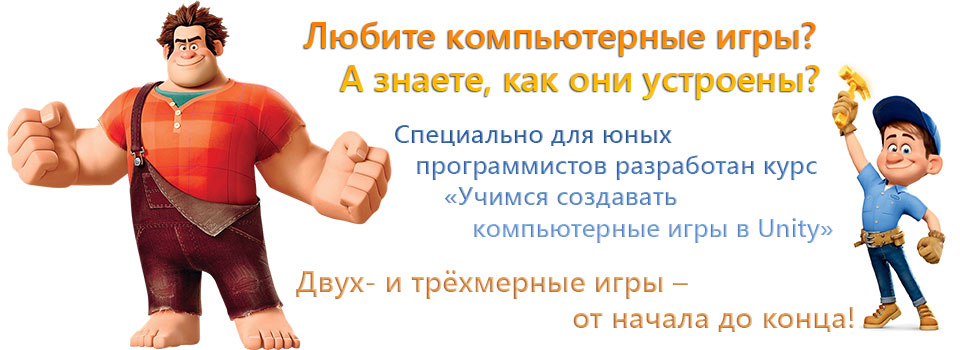 СОГЛАСОВАНО:На заседании Методического советаПротокол № _______От «___» ___________2015 г.УтвержденО: от «_____» ______________ 20___ годаПротокол № _________Директор школы__________________ Воронов И.Ю.М.П.№ п/п Название раздела Название раздела Название раздела Название раздела Кол-во часов Кол-во часов Кол-во часов 1. «Мир общения».«Мир общения».«Мир общения».«Мир общения».17 часов17 часов17 часов2. «Звуки и буквы. Слог. Ударение».«Звуки и буквы. Слог. Ударение».«Звуки и буквы. Слог. Ударение».«Звуки и буквы. Слог. Ударение». 71 час  71 час  71 час 3. «Слово и его значение».«Слово и его значение».«Слово и его значение».«Слово и его значение».20 часов20 часов20 часов4. «Состав слова».«Состав слова».«Состав слова».«Состав слова».18 часов18 часов18 часов5.«Части речи».«Части речи».«Части речи».«Части речи».32 часов32 часов32 часов«Предложение. Текст».«Предложение. Текст».«Предложение. Текст».«Предложение. Текст».12 часов12 часов12 часовИтого: 170 ч. Итого: 170 ч. Итого: 170 ч. Итого: 170 ч. Итого: 170 ч. Итого: 170 ч. Итого: 170 ч. Итого: 170 ч. шВид работы 1 четверть 2 четверть 3 четверть 4 четверть Год Диктант 11114Словарный диктант 22228Контрольное списывание 1Контрольная работа 22116Изложение (р/р) 112Сочинение (р/р) 11Проверочная работа 11215№Тема урокаПланируемые результаты обученияПланируемые результаты обученияПланируемые результаты обученияПланируемые результаты обученияВиды, формы контроля и диагностики Планируемые сроки прохождения материалаФактические сроки прохождения материала№Тема урокаОсвоение предметных знанийОсвоение предметных знанийОсвоение предметных знанийУУД (личностные, метопредметные, предметные)Виды, формы контроля и диагностики Планируемые сроки прохождения материалаФактические сроки прохождения материала1Мир общения. Собеседники.Уясняют нормы вежливого поведения.Определяют вид речи (устной) по жестам и мимике.Уясняют нормы вежливого поведения.Определяют вид речи (устной) по жестам и мимике.Личностные: - положительная мотивация к предмету «Русский язык»;Регулятивные: - определять цель учебной деятельности при:ПознавательныеОбщеучебные:- осуществлять поиск необходимой информации для выполнения учебных заданий с использованием учебника, рабочей тетради на печатной основе, словарей Логические:- умение включаться в обсуждение проблем творческого и поискового характера при:Коммуникативные : -умение общаться, строить монологическое высказывание,  проявлять творческую активность в процессе сотрудничестваЛичностные: - положительная мотивация к предмету «Русский язык»;Регулятивные: - определять цель учебной деятельности при:ПознавательныеОбщеучебные:- осуществлять поиск необходимой информации для выполнения учебных заданий с использованием учебника, рабочей тетради на печатной основе, словарей Логические:- умение включаться в обсуждение проблем творческого и поискового характера при:Коммуникативные : -умение общаться, строить монологическое высказывание,  проявлять творческую активность в процессе сотрудничестваРабота в парах: определение видов речи по рисункам (упр.2). 2История письма. Мир общения. Собеседники.Личностные: - положительная мотивация к предмету «Русский язык»;Регулятивные: - определять цель учебной деятельности при:ПознавательныеОбщеучебные:- осуществлять поиск необходимой информации для выполнения учебных заданий с использованием учебника, рабочей тетради на печатной основе, словарей Логические:- умение включаться в обсуждение проблем творческого и поискового характера при:Коммуникативные : -умение общаться, строить монологическое высказывание,  проявлять творческую активность в процессе сотрудничестваЛичностные: - положительная мотивация к предмету «Русский язык»;Регулятивные: - определять цель учебной деятельности при:ПознавательныеОбщеучебные:- осуществлять поиск необходимой информации для выполнения учебных заданий с использованием учебника, рабочей тетради на печатной основе, словарей Логические:- умение включаться в обсуждение проблем творческого и поискового характера при:Коммуникативные : -умение общаться, строить монологическое высказывание,  проявлять творческую активность в процессе сотрудничестваРабота в паре: составить рассказ с помощью рисунков.3Письменная речь. Мир общения. Собеседники.Правильно записывают имена собственные.Умеют проверить правильность написания слова с непроверяемым написанием.Правильно записывают имена собственные.Умеют проверить правильность написания слова с непроверяемым написанием.Личностные: - положительная мотивация к предмету «Русский язык»;Регулятивные: - определять цель учебной деятельности при:ПознавательныеОбщеучебные:- осуществлять поиск необходимой информации для выполнения учебных заданий с использованием учебника, рабочей тетради на печатной основе, словарей Логические:- умение включаться в обсуждение проблем творческого и поискового характера при:Коммуникативные : -умение общаться, строить монологическое высказывание,  проявлять творческую активность в процессе сотрудничестваЛичностные: - положительная мотивация к предмету «Русский язык»;Регулятивные: - определять цель учебной деятельности при:ПознавательныеОбщеучебные:- осуществлять поиск необходимой информации для выполнения учебных заданий с использованием учебника, рабочей тетради на печатной основе, словарей Логические:- умение включаться в обсуждение проблем творческого и поискового характера при:Коммуникативные : -умение общаться, строить монологическое высказывание,  проявлять творческую активность в процессе сотрудничестваСамостоятельная работа: придумывают клички животным.4Условия письменного сообщения. Мир общения. Собеседники.Умеют проверить правильность написания парного согласного, безударного гласного в корне слова.Умеют проверить правильность написания парного согласного, безударного гласного в корне слова.Личностные: - положительная мотивация к предмету «Русский язык»;Регулятивные: - определять цель учебной деятельности при:ПознавательныеОбщеучебные:- осуществлять поиск необходимой информации для выполнения учебных заданий с использованием учебника, рабочей тетради на печатной основе, словарей Логические:- умение включаться в обсуждение проблем творческого и поискового характера при:Коммуникативные : -умение общаться, строить монологическое высказывание,  проявлять творческую активность в процессе сотрудничестваЛичностные: - положительная мотивация к предмету «Русский язык»;Регулятивные: - определять цель учебной деятельности при:ПознавательныеОбщеучебные:- осуществлять поиск необходимой информации для выполнения учебных заданий с использованием учебника, рабочей тетради на печатной основе, словарей Логические:- умение включаться в обсуждение проблем творческого и поискового характера при:Коммуникативные : -умение общаться, строить монологическое высказывание,  проявлять творческую активность в процессе сотрудничестваРабота в паре: вспомнить и записать пять слов с непроверяемым написанием.5Учимся писать письма. Мир общения. Собеседники.Умеют выбирать слова-приветствия в зависимости от адресата. Знают схему составления письма.Умеют выбирать слова-приветствия в зависимости от адресата. Знают схему составления письма.Личностные: - положительная мотивация к предмету «Русский язык»;Регулятивные: - определять цель учебной деятельности при:ПознавательныеОбщеучебные:- осуществлять поиск необходимой информации для выполнения учебных заданий с использованием учебника, рабочей тетради на печатной основе, словарей Логические:- умение включаться в обсуждение проблем творческого и поискового характера при:Коммуникативные : -умение общаться, строить монологическое высказывание,  проявлять творческую активность в процессе сотрудничестваЛичностные: - положительная мотивация к предмету «Русский язык»;Регулятивные: - определять цель учебной деятельности при:ПознавательныеОбщеучебные:- осуществлять поиск необходимой информации для выполнения учебных заданий с использованием учебника, рабочей тетради на печатной основе, словарей Логические:- умение включаться в обсуждение проблем творческого и поискового характера при:Коммуникативные : -умение общаться, строить монологическое высказывание,  проявлять творческую активность в процессе сотрудничестваРабота в паре: написать письмо Самоварову.6Слово, предложение и текст в речевом общении.Словарь учащихся расширился и обогатился словами разных тематических групп. Ученики понимают, для чего человеку нужно знать как можно больше слов.Словарь учащихся расширился и обогатился словами разных тематических групп. Ученики понимают, для чего человеку нужно знать как можно больше слов.Самостоятельная работа: написать пять слов на тему «Школа»7Слова с непроверяемым написанием. Слово, предложение и текст в речевом общении.Знают, где можно узнать, как пишутся слова  с непроверяемым написаниемЗнают, где можно узнать, как пишутся слова  с непроверяемым написаниемЛичностные: - положительная мотивация к предмету «Русский язык»;Регулятивные: - определять цель учебной деятельности при:ПознавательныеОбщеучебные:- осуществлять поиск необходимой информации для выполнения учебных заданий с использованием учебника, рабочей тетради на печатной основе, словарей Логические:- умение включаться в обсуждение проблем творческого и поискового характера при:Коммуникативные : -умение общаться, строить монологическое высказывание,  проявлять творческую активность в процессе сотрудничестваЛичностные: - положительная мотивация к предмету «Русский язык»;Регулятивные: - определять цель учебной деятельности при:ПознавательныеОбщеучебные:- осуществлять поиск необходимой информации для выполнения учебных заданий с использованием учебника, рабочей тетради на печатной основе, словарей Логические:- умение включаться в обсуждение проблем творческого и поискового характера при:Коммуникативные : -умение общаться, строить монологическое высказывание,  проявлять творческую активность в процессе сотрудничестваСамостоятельная работа: отгадать загадку и записать отгадку(загадки читает учитель).8Слово и предложение. Слово, предложение и текст в речевом общении.Умеют оформлять предложение на письме. Разграничивают слова и предложения. Понимают зна-чение правиль-ного оформления границ предложения.Умеют оформлять предложение на письме. Разграничивают слова и предложения. Понимают зна-чение правиль-ного оформления границ предложения.Личностные: - положительная мотивация к предмету «Русский язык»;Регулятивные: - определять цель учебной деятельности при:ПознавательныеОбщеучебные:- осуществлять поиск необходимой информации для выполнения учебных заданий с использованием учебника, рабочей тетради на печатной основе, словарей Логические:- умение включаться в обсуждение проблем творческого и поискового характера при:Коммуникативные : -умение общаться, строить монологическое высказывание,  проявлять творческую активность в процессе сотрудничестваЛичностные: - положительная мотивация к предмету «Русский язык»;Регулятивные: - определять цель учебной деятельности при:ПознавательныеОбщеучебные:- осуществлять поиск необходимой информации для выполнения учебных заданий с использованием учебника, рабочей тетради на печатной основе, словарей Логические:- умение включаться в обсуждение проблем творческого и поискового характера при:Коммуникативные : -умение общаться, строить монологическое высказывание,  проявлять творческую активность в процессе сотрудничестваРабота в паре: читают текст, правильно определяют границы предложений, списывают в тетрадь (упр.16, РТ).9Повествова-тельные, вопроситель-ные и побудитель-ные предложения. Слово, предложение и текст в речевом общении.Умеют опреде-лить тип пред-ложения и про-читать его с нужной интонацией. Умеют опреде-лить тип пред-ложения и про-читать его с нужной интонацией. Работ в паре: поставить нужные знаки в конце предложения. Составить и записать вопросительное предложение (упр.17, РТ)10Восклица-тельные и невосклица-тельные предложения. Слово, предложение и текст в речевом общении.Различают предложения по типу высказывания, умеют составлять предложения к заданной коммуникативной ситуации.Различают предложения по типу высказывания, умеют составлять предложения к заданной коммуникативной ситуации.Работа в паре: расставить в тексте знаки препинания (упр.20). Списать восклицательные предложения. 11Основные свойства текста. Слово, предложение и текст в речевом общении.Понимают, что должен отражать заголовок текста, умеют озаглавливать текст.Понимают, что должен отражать заголовок текста, умеют озаглавливать текст.Работа в паре: устно  описать ситуацию, к которой подошла бы пословица  Друг познаётся в беде.12Последова-тельность предложений в тексте. Слово, предложение и текст в речевом общении.Знают три типа предложений по цели высказывания, правильно ставят знаки препинания при письме.Знают три типа предложений по цели высказывания, правильно ставят знаки препинания при письме.Личностные: - положительная мотивация к предмету «Русский язык»;Регулятивные: - определять цель учебной деятельности при:ПознавательныеОбщеучебные:- осуществлять поиск необходимой информации для выполнения учебных заданий с использованием учебника, рабочей тетради на печатной основе, словарей Логические:- умение включаться в обсуждение проблем творческого и поискового характера при:Коммуникативные : -умение общаться, строить монологическое высказывание,  проявлять творческую активность в процессе сотрудничестваЛичностные: - положительная мотивация к предмету «Русский язык»;Регулятивные: - определять цель учебной деятельности при:ПознавательныеОбщеучебные:- осуществлять поиск необходимой информации для выполнения учебных заданий с использованием учебника, рабочей тетради на печатной основе, словарей Логические:- умение включаться в обсуждение проблем творческого и поискового характера при:Коммуникативные : -умение общаться, строить монологическое высказывание,  проявлять творческую активность в процессе сотрудничестваРабота в паре. Восстановить правильную последовательность предложений в тексте. Списать в тетрадь, расставив необходимые знаки препинания (упр.18, РТ).13Типы текстов. Слово, предложение и текст в речевом общении.Определяют тип текста и составляют собственные тексты различных типов. Прогнозируют возможное содержание и тип текста по его заглавию, по рисунку.Определяют тип текста и составляют собственные тексты различных типов. Прогнозируют возможное содержание и тип текста по его заглавию, по рисунку.Работа в паре: определяют типы текстов, ответы записывают в тетрадь (упр.21, РТ).14Главный помощник в общении – родной язык. Слово, предложение и текст в речевом общении.Приходят к пониманию того, что для использования языка в речи, нужно его хорошо знать.Приходят к пониманию того, что для использования языка в речи, нужно его хорошо знать.Анализируют письмо дяди Фёдора (стр. 30), (фронтальная работа), помогают ему написать трудные слова (самостоятельно)15Богатства языка. Главный помощник в общении – родной языкЗнают и называют функции языка – возможность выражать мысли; получать информацию; вызывать у людей добрые чувства.Знают и называют функции языка – возможность выражать мысли; получать информацию; вызывать у людей добрые чувства.Личностные: - положительная мотивация к предмету «Русский язык»;Регулятивные: - определять цель учебной деятельности при:ПознавательныеОбщеучебные:- осуществлять поиск необходимой информации для выполнения учебных заданий с использованием учебника, рабочей тетради на печатной основе, словарей Логические:- умение включаться в обсуждение проблем творческого и поискового характера при:Коммуникативные : -умение общаться, строить монологическое высказывание,  проявлять творческую активность в процессе сотрудничестваЛичностные: - положительная мотивация к предмету «Русский язык»;Регулятивные: - определять цель учебной деятельности при:ПознавательныеОбщеучебные:- осуществлять поиск необходимой информации для выполнения учебных заданий с использованием учебника, рабочей тетради на печатной основе, словарей Логические:- умение включаться в обсуждение проблем творческого и поискового характера при:Коммуникативные : -умение общаться, строить монологическое высказывание,  проявлять творческую активность в процессе сотрудничестваРабота в паре: игра «Кто быстрее?» - придумать названия животных на разные буквы алфавита (упр.20, РТ).16Контрольная работа по разделу «Мир общения»Знают, какой должна быть речь, называют главное средство общения людей. Умеют правильно писать безударные гласные в корне слова, парные согласные.Знают, какой должна быть речь, называют главное средство общения людей. Умеют правильно писать безударные гласные в корне слова, парные согласные.17Работа над ошибками. Гласные и согласные звуки и буквыПонимают при-чину допущен-ных ошибок, усваивают пра-вила написания трудных, для конкретного ученика, слов.Понимают при-чину допущен-ных ошибок, усваивают пра-вила написания трудных, для конкретного ученика, слов.Самостоятельно выполняют задание, аналогичное тому, где допустили ошибку.18Гласные и согласные звуки и буквыЗнают раз-личия между звуками и бук-вами, умеют о них рассказать. Выделяют буквы парных и непарных согласных звуков.Знают раз-личия между звуками и бук-вами, умеют о них рассказать. Выделяют буквы парных и непарных согласных звуков.Знают раз-личия между звуками и бук-вами, умеют о них рассказать. Выделяют буквы парных и непарных согласных звуков.Личностные: - положительная мотивация к предмету «Русский язык»;Регулятивные: - определять цель учебной деятельности при:ПознавательныеОбщеучебные:- осуществлять поиск необходимой информации для выполнения учебных Логические:- умение включаться в обсуждение проблем Коммуникативные : -умение общаться, строить монологическое высказываниеСписать с доски пословицу (Без наук как без рук. Учёному везде дорога.)  объяснить орфограммы. Найти буквы ударных и безударных гласных звуков.19Алфавит. Роль алфавита. Гласные и согласные звуки и буквыЗнают алфавит, правильно называют все буквы алфавита. Понимают роль алфавита в различных справочниках.Знают алфавит, правильно называют все буквы алфавита. Понимают роль алфавита в различных справочниках.Знают алфавит, правильно называют все буквы алфавита. Понимают роль алфавита в различных справочниках.Личностные: - положительная мотивация к предмету «Русский язык»;Регулятивные: - определять цель учебной деятельности при:ПознавательныеОбщеучебные:- осуществлять поиск необходимой информации для выполнения учебных заданий с использованием учебника, рабочей тетради на печатной основе, словарей Логические:- умение включаться в обсуждение проблем творческого и поискового характера при:Коммуникативные : -умение общаться, строить монологическое высказывание,  проявлять творческую активность в процессе сотрудничестваСамостоятельная работа: записать в алфавитном порядке имена своих друзей.20Изобразитель-ные возможности гласных и согласных звуков в речи. Гласные и согласные звуки и буквы Знают разницу в работе органов речи при образовании гласных и согласных звуков. Понимают роль звуков. Знают, что согласные в большей степени позволяют узнать слово. Знают разницу в работе органов речи при образовании гласных и согласных звуков. Понимают роль звуков. Знают, что согласные в большей степени позволяют узнать слово. Знают разницу в работе органов речи при образовании гласных и согласных звуков. Понимают роль звуков. Знают, что согласные в большей степени позволяют узнать слово. Личностные: - положительная мотивация к предмету «Русский язык»;Регулятивные: - определять цель учебной деятельности при:ПознавательныеОбщеучебные:- осуществлять поиск необходимой информации для выполнения учебных заданий с использованием учебника, рабочей тетради на печатной основе, словарей Логические:- умение включаться в обсуждение проблем творческого и поискового характера при:Коммуникативные : -умение общаться, строить монологическое высказывание,  проявлять творческую активность в процессе сотрудничестваСамостоятельная работа: определить буквы каких звуков пропущены в словах,  вставить в слова нужные буквы и записать (упр.23, РТ).21Соотношения «звук-буква» в словах. Гласные и согласные звуки и буквыПонимают неоднознач-ность  соотношения «звук-буква». Знают, что одинаковые звуки на письме могут обозначаться разными буквами.Понимают неоднознач-ность  соотношения «звук-буква». Знают, что одинаковые звуки на письме могут обозначаться разными буквами.Понимают неоднознач-ность  соотношения «звук-буква». Знают, что одинаковые звуки на письме могут обозначаться разными буквами.Личностные: - положительная мотивация к предмету «Русский язык»;Регулятивные: - определять цель учебной деятельности при:ПознавательныеОбщеучебные:- осуществлять поиск необходимой информации для выполнения учебных заданий с использованием учебника, рабочей тетради на печатной основе, словарей Логические:- умение включаться в обсуждение проблем творческого и поискового характера при:Коммуникативные : -умение общаться, строить монологическое высказывание,  проявлять творческую активность в процессе сотрудничестваСамостоятельная работа: определить количество звуков и букв в словах – Юра, люстра, пень, ель. Объяснить случаи расхождения.22Общение людей. Виды речи. Гласные и согласные звуки и буквыЗнают, как проверить написание буквы в слабой позицииЗнают, как проверить написание буквы в слабой позицииЗнают, как проверить написание буквы в слабой позицииЛичностные: - положительная мотивация к предмету «Русский язык»;Регулятивные: - определять цель учебной деятельности при:ПознавательныеОбщеучебные:- осуществлять поиск необходимой информации для выполнения учебных заданий с использованием учебника, рабочей тетради на печатной основе, словарей Логические:- умение включаться в обсуждение проблем творческого и поискового характера при:Коммуникативные : -умение общаться, строить монологическое высказывание,  проявлять творческую активность в процессе сотрудничестваСамостоятельная работа по перфокартам.  23Правописание безударных гласных, парных согласных. Гласные и согласные звуки и буквыПонимают значение правильно звучащей речи для успешного общения людей Знают о преимуществах звуко-буквенного письмаПонимают значение правильно звучащей речи для успешного общения людей Знают о преимуществах звуко-буквенного письмаПонимают значение правильно звучащей речи для успешного общения людей Знают о преимуществах звуко-буквенного письмаЛичностные: - положительная мотивация к предмету «Русский язык»;Регулятивные: - определять цель учебной деятельности при:ПознавательныеОбщеучебные:- осуществлять поиск необходимой информации для выполнения учебных заданий с использованием учебника, рабочей тетради на печатной основе, словарей Логические:- умение включаться в обсуждение проблем творческого и поискового характера при:Коммуникативные : -умение общаться, строить монологическое высказывание,  проявлять творческую активность в процессе сотрудничестваРабота в паре: придумать расшифровки символов (упр.60).24Звук [й’] и буква ЙРазличают гласный звук [и] и согласный звук [й’]. Умеют подбирать родственные слова с буквами И и ЙРазличают гласный звук [и] и согласный звук [й’]. Умеют подбирать родственные слова с буквами И и ЙРазличают гласный звук [и] и согласный звук [й’]. Умеют подбирать родственные слова с буквами И и ЙЛичностные: - положительная мотивация к предмету «Русский язык»;Регулятивные: - определять цель учебной деятельности при:ПознавательныеОбщеучебные:- осуществлять поиск необходимой информации для выполнения учебных заданий с использованием учебника, рабочей тетради на печатной основе, словарей Логические:- умение включаться в обсуждение проблем творческого и поискового характера при:Коммуникативные : -умение общаться, строить монологическое высказывание,  проявлять творческую активность в процессе сотрудничестваРабота в парах: Прочитать поговорки, объяснить их смысл. Одну поговорку записать в тетрадь (упр. 66). 25Перенос слов с буквой Й в середине словаУмеют под-бирать родст-венные слова и формы слов с буквой Й. Знают правила переноса слов с буквой Й  в середине слова.Умеют под-бирать родст-венные слова и формы слов с буквой Й. Знают правила переноса слов с буквой Й  в середине слова.Умеют под-бирать родст-венные слова и формы слов с буквой Й. Знают правила переноса слов с буквой Й  в середине слова.Личностные: - положительная мотивация к предмету «Русский язык»;Регулятивные: - определять цель учебной деятельности при:ПознавательныеОбщеучебные:- осуществлять поиск необходимой информации для выполнения учебных заданий с использованием учебника, рабочей тетради на печатной основе, словарей Логические:- умение включаться в обсуждение проблем творческого и поискового характера при:Коммуникативные : -умение общаться, строить монологическое высказывание,  проявлять творческую активность в процессе сотрудничестваСамостоятельная работа: изменить слова так, чтобы в них появилась буква й (упр.34, РТ).26Изложение по сказке К.Ушинского «Утренние лучи»Умеют озаглавливать рисунки. Могут объяснить, по-чему к тексту подходит дан-ная пословица. Могут работать с текстом: най-ти окончание ответа и за-писать ответ целиком. Умеют озаглавливать рисунки. Могут объяснить, по-чему к тексту подходит дан-ная пословица. Могут работать с текстом: най-ти окончание ответа и за-писать ответ целиком. Умеют озаглавливать рисунки. Могут объяснить, по-чему к тексту подходит дан-ная пословица. Могут работать с текстом: най-ти окончание ответа и за-писать ответ целиком. Самостоятельная работа: записать ответы на вопросы (стр.55). 27Звук [э] и буква ЭУмеют составлять рассказ по картинке и опорным словам.Умеют составлять рассказ по картинке и опорным словам.Умеют составлять рассказ по картинке и опорным словам.Работа в паре: составить и записать предложение со словами с буквой Э (упр.70).28Написание слов с буквой ЭУмеют пра-вильно произ-носить и пра-вильно запи-сывать слова с буквой Э.Умеют пра-вильно произ-носить и пра-вильно запи-сывать слова с буквой Э.Умеют пра-вильно произ-носить и пра-вильно запи-сывать слова с буквой Э.Личностные: - положительная мотивация к предмету «Русский язык»;Регулятивные: - определять цель учебной деятельности при:ПознавательныеОбщеучебные:- осуществлять поиск необходимой информации для выполнения учебных заданий с использованием учебника, рабочей тетради на печатной основе, словарей Логические:- умение включаться в обсуждение проблем творческого и поискового характера при:Коммуникативные : -умение общаться, строить монологическое высказывание,  проявлять творческую активность в процессе сотрудничестваСамостоятельная работа: вспомнить и записать пять слов с буквой Э.29Твёрдые и мягкие согласные звуки.На основе произношения различают твёрдые и мягкие согласные звуки.На основе произношения различают твёрдые и мягкие согласные звуки.На основе произношения различают твёрдые и мягкие согласные звуки.Личностные: - положительная мотивация к предмету «Русский язык»;Регулятивные: - определять цель учебной деятельности при:ПознавательныеОбщеучебные:- осуществлять поиск необходимой информации для выполнения учебных заданий с использованием учебника, рабочей тетради на печатной основе, словарей Логические:- умение включаться в обсуждение проблем творческого и поискового характера при:Коммуникативные : -умение общаться, строить монологическое высказывание,  проявлять творческую активность в процессе сотрудничестваРабота в паре. Выполнение упр.74,7530Обозначение твёрдых и мягких звуков на письме.Знают, какие гласные буквы указывают на мягкость предыдущего согласногоЗнают, какие гласные буквы указывают на мягкость предыдущего согласногоЗнают, какие гласные буквы указывают на мягкость предыдущего согласногоСамостоятельная работа: образовать слова из слогов и записать их.31Волшебный мягкий знак.Понимают, какую роль играет мягкий знак в словеПонимают, какую роль играет мягкий знак в словеПонимают, какую роль играет мягкий знак в словеЛичностные: - положительная мотивация к предмету «Русский язык»;Регулятивные: - определять цель учебной деятельности при:ПознавательныеОбщеучебные:- осуществлять поиск необходимой информации для выполнения учебных заданий с использованием учебника, рабочей тетради на печатной основе, словарей Логические:- умение включаться в обсуждение проблем творческого и поискового характера при:Коммуникативные : -умение общаться, строить монологическое высказывание,  проявлять творческую активность в процессе сотрудничестваСамостоятельно выписывают слова с мягким знаком. (упр.75)32Перенос слов с мягким знакомУмеют переносить слова с мягким знаком в середине слова и на концеУмеют переносить слова с мягким знаком в середине слова и на концеУмеют переносить слова с мягким знаком в середине слова и на концеЛичностные: - положительная мотивация к предмету «Русский язык»;Регулятивные: - определять цель учебной деятельности при:ПознавательныеОбщеучебные:- осуществлять поиск необходимой информации для выполнения учебных заданий с использованием учебника, рабочей тетради на печатной основе, словарей Логические:- умение включаться в обсуждение проблем творческого и поискового характера при:Коммуникативные : -умение общаться, строить монологическое высказывание,  проявлять творческую активность в процессе сотрудничестваРабота в паре. Составить рассказ по картинкам, записать 2-3 предложения из рассказа.(упр.62)33Обозначение мягкости согласных с помощью букв Е,Ё, Ю, Я, ИЗнают два способа обозначения мягкости согласных звуков на письме и умеют ими пользоваться.Знают два способа обозначения мягкости согласных звуков на письме и умеют ими пользоваться.Знают два способа обозначения мягкости согласных звуков на письме и умеют ими пользоваться.Работа в паре. Помочь Мудрику заменить слова по заданию (упр.46, РТ)34Твёрдые и мягкие согласные звукиПонимают роль твёрдых и мяг-ких согласных в различении слова.Понимают роль твёрдых и мяг-ких согласных в различении слова.Понимают роль твёрдых и мяг-ких согласных в различении слова.Работа в парах. Запись слов одним учеником под диктовку другого ученика (упр.92)35Обозначение мягких соглас-ных звуков на письме.Умеют грамотно списывать текст. Опреде-ляют способ обозначения мягких соглас-ных звуков на письме.Умеют грамотно списывать текст. Опреде-ляют способ обозначения мягких соглас-ных звуков на письме.Умеют грамотно списывать текст. Опреде-ляют способ обозначения мягких соглас-ных звуков на письме.Личностные: - положительная мотивация к предмету «Русский язык»;Регулятивные: - определять цель учебной деятельности при:ПознавательныеОбщеучебные:- осуществлять поиск необходимой информации для выполнения учебных заданий с использованием учебника, рабочей тетради на печатной основе, словарей Логические:- умение включаться в обсуждение проблем творческого и поискового характера при:Коммуникативные : -умение общаться, строить монологическое высказывание,  проявлять творческую активность в процессе сотрудничестваТворческая работа в парах по карточкам36Две функции букв Е, Ё, Ю, Я, ИМогут определить, сколько звуков обозначают йотированные буквы.Могут определить, сколько звуков обозначают йотированные буквы.Могут определить, сколько звуков обозначают йотированные буквы.Работа в паре. Найти слова, в которых звуков больше, чем букв (упр.48, РТ)37Способы обозначения мягких согласных звуков на письме.Умеют обозначать мягкость согласных звуков на письме. Различают две функции йотированных букв.Умеют обозначать мягкость согласных звуков на письме. Различают две функции йотированных букв.Умеют обозначать мягкость согласных звуков на письме. Различают две функции йотированных букв.Самостоятельная работа. Вспомнить и записать пять слов с йодирован-ными буквами. Указать количество звуков и букв в записанных словах.38Твёрдые и мягкие согласные звуки.Повторение изученных орфограмм.Различают две функции йотированных букв.Различают две функции йотированных букв.Различают две функции йотированных букв.Личностные: - положительная мотивация к предмету «Русский язык»;Регулятивные: - определять цель учебной деятельности при:ПознавательныеОбщеучебные:- осуществлять поиск необходимой информации для выполнения учебных заданий с использованием учебника, рабочей тетради на печатной основе, словарей Логические:- умение включаться в обсуждение проблем творческого и поискового характера при:Коммуникативные : -умение общаться, строить монологическое высказывание,  проявлять творческую активность в процессе сотрудничестваСамостоятельная работа №1(тесты)39Шипящие согласные звуки.Знают, что написание буквосочетаний ЖИ-ШИ, ЧА-ЩА, ЧУ-ЩУ является традиционным.Знают, что написание буквосочетаний ЖИ-ШИ, ЧА-ЩА, ЧУ-ЩУ является традиционным.Знают, что написание буквосочетаний ЖИ-ШИ, ЧА-ЩА, ЧУ-ЩУ является традиционным.Личностные: - положительная мотивация к предмету «Русский язык»;Регулятивные: - определять цель учебной деятельности при:ПознавательныеОбщеучебные:- осуществлять поиск необходимой информации для выполнения учебных заданий с использованием учебника, рабочей тетради на печатной основе, словарей Логические:- умение включаться в обсуждение проблем творческого и поискового характера при:Коммуникативные : -умение общаться, строить монологическое высказывание,  проявлять творческую активность в процессе сотрудничества40Правописание слов с сочетаниями Жи-ШиУмеют применять правило при написании слов с сочетаниями ЖИ-ШИ. Знают, как подобрать проверочное слово, если после согласных стоят другие гласные.Умеют применять правило при написании слов с сочетаниями ЖИ-ШИ. Знают, как подобрать проверочное слово, если после согласных стоят другие гласные.Умеют применять правило при написании слов с сочетаниями ЖИ-ШИ. Знают, как подобрать проверочное слово, если после согласных стоят другие гласные.Словарный диктант.41Отработка навыка правописания слов с сочетаниями ЖИ-ШИПравильно пишут слова с сочетаниями ЖИ-ШИПравильно пишут слова с сочетаниями ЖИ-ШИПравильно пишут слова с сочетаниями ЖИ-ШИСамостоятельная работа. Прочитать загадку, записать слово-отгадку. Вставить пропущенные орфограммы (упр.57, РТ)42Правописание буквосоче-таний  ЧА-ЩА, ЧУ-ЩУЗнают правописание слов с буквосо-четаниями ЧА-ЩА, ЧУ-ЩУ. Умеют под-бирать прове-рочные слова в случаях без-ударного на-писания соче-таний  ЧА-ЩА.Знают правописание слов с буквосо-четаниями ЧА-ЩА, ЧУ-ЩУ. Умеют под-бирать прове-рочные слова в случаях без-ударного на-писания соче-таний  ЧА-ЩА.Знают правописание слов с буквосо-четаниями ЧА-ЩА, ЧУ-ЩУ. Умеют под-бирать прове-рочные слова в случаях без-ударного на-писания соче-таний  ЧА-ЩА.Личностные: - положительная мотивация к предмету «Русский язык»;Регулятивные: - определять цель учебной деятельности при:ПознавательныеОбщеучебные:- осуществлять поиск необходимой информации для выполнения учебных заданий с использованием учебника, рабочей тетради на печатной основе, словарей Логические:- умение включаться в обсуждение проблем творческого и поискового характера при:Коммуникативные : -умение общаться, строить монологическое высказывание,  проявлять творческую активность в процессе сотрудничестваСамостоятельная работа по перфокартам.43Правописание буквосочетаний ЖИ-ШИ, ЧА-ЩА, ЧУ-ЩУНаходят в словах орфог-рамммы ЖИ-ШИ, ЧА-ЩА, ЧУ-ЩУ, умеют правильно их писать. Знают слова речевого этикета.Находят в словах орфог-рамммы ЖИ-ШИ, ЧА-ЩА, ЧУ-ЩУ, умеют правильно их писать. Знают слова речевого этикета.Находят в словах орфог-рамммы ЖИ-ШИ, ЧА-ЩА, ЧУ-ЩУ, умеют правильно их писать. Знают слова речевого этикета.Самотоятельно: изменить слова так, чтобы в них появился слог ЩУ (упр107) 44Повторение изученных орфограмм:  буквосочетания с шипящими согласными звукамиПравильно пишут слова с изученными орфограммами Самостоятель-но работают с текстом.Правильно пишут слова с изученными орфограммами Самостоятель-но работают с текстом.Правильно пишут слова с изученными орфограммами Самостоятель-но работают с текстом.Личностные: - положительная мотивация к предмету «Русский язык»;Регулятивные: - определять цель учебной деятельности при:ПознавательныеОбщеучебные:- осуществлять поиск необходимой информации для выполнения учебных заданий с использованием учебника, рабочей тетради на печатной основе, словарей Логические:- умение включаться в обсуждение проблем творческого и поискового характера при:Коммуникативные : -умение общаться, строить монологическое высказывание,  проявлять творческую активность в процессе сотрудничестваСамостоятельно читают рассказ М.Пришвина и выполняют задания (упр.61 РТ)45Шипящие согласные звукиВыделяют слова с изучен-ными орфограмма-ми, умеют их правильно записывать Выделяют слова с изучен-ными орфограмма-ми, умеют их правильно записывать Выделяют слова с изучен-ными орфограмма-ми, умеют их правильно записывать Личностные: - положительная мотивация к предмету «Русский язык»;Регулятивные: - определять цель учебной деятельности при:ПознавательныеОбщеучебные:- осуществлять поиск необходимой информации для выполнения учебных заданий с использованием учебника, рабочей тетради на печатной основе, словарей Логические:- умение включаться в обсуждение проблем творческого и поискового характера при:Коммуникативные : -умение общаться, строить монологическое высказывание,  проявлять творческую активность в процессе сотрудничестваВыборочный диктант.46Правописание буквосочета-ний ЧК, ЧН, ЩНПонимают, почему буквосочетания ЧН, ЧК, ЩН пишутся без мягкого знака.Понимают, почему буквосочетания ЧН, ЧК, ЩН пишутся без мягкого знака.Понимают, почему буквосочетания ЧН, ЧК, ЩН пишутся без мягкого знака.Личностные: - положительная мотивация к предмету «Русский язык»;Регулятивные: - определять цель учебной деятельности при:ПознавательныеОбщеучебные:- осуществлять поиск необходимой информации для выполнения учебных заданий с использованием учебника, рабочей тетради на печатной основе, словарей Логические:- умение включаться в обсуждение проблем творческого и поискового характера при:Коммуникативные : -умение общаться, строить монологическое высказывание,  проявлять творческую активность в процессе сотрудничестваРабота в паре: соединить слова стрелками в слово-сочение, подчеркнуть буквосочетания ЧН, ЧК, ЩН. Составить 2 предложения с получившимися словосо-четаниями47Учимся писать изложениеУмеют писать изложение по плану.Умеют писать изложение по плану.Умеют писать изложение по плану.Самостоятельная работа: изложение по плану, составленному в виде вопросов.48Контрольный диктант по теме: «Правописа-ние букво-сочетаний ЖИ-ШИ, ЧА-ЩА, ЧУ-ЩУ, ЧН,ЧК, ЩН»Умеют писать текст под диктовку.Умеют писать текст под диктовку.Умеют писать текст под диктовку.49Работа над ошибкамиУмеют объяснить причину допущенной ошибки.Умеют объяснить причину допущенной ошибки.Умеют объяснить причину допущенной ошибки.Личностные: - положительная мотивация к предмету «Русский язык»;Регулятивные: - определять цель учебной деятельности при:ПознавательныеОбщеучебные:- осуществлять поиск необходимой информации для выполнения учебных заданий с использованием учебника, рабочей тетради на печатной основе, словарей Логические:- умение включаться в обсуждение проблем творческого и поискового характера при:Коммуникативные : -умение общаться, строить монологическое высказывание,  проявлять творческую активность в процессе сотрудничестваИгра «Молчанка» с использованием карточек с буквосочетаниями50Правила деления слов на слогиРазличают деление слова на слоги и деление слова для переноса с одной строки на другую. Знают правила деления слова на слоги.Различают деление слова на слоги и деление слова для переноса с одной строки на другую. Знают правила деления слова на слоги.Различают деление слова на слоги и деление слова для переноса с одной строки на другую. Знают правила деления слова на слоги.Работа в паре. Найти и исправить ошибки Ктототама, которые он допустил при переносе слов (упр.70, РТ)51Слог. Перенос слов.Умеют делить слова для переноса с одной строки на другую.Умеют делить слова для переноса с одной строки на другую.Умеют делить слова для переноса с одной строки на другую.Работа в паре. Определить:  слоги или слова? (упр.120)52Закрепление изученного материала.Знают правила деления слов для переноса и умеют их применять при письме.Знают правила деления слов для переноса и умеют их применять при письме.Знают правила деления слов для переноса и умеют их применять при письме.Самостоятельная работа№2 по теме: «Алфавит. Слово. Слог»53Ударение.Правильно произносят слова и умеют обозначать ударный слог на письме. Знают, что ударение падает на гласный звук.Правильно произносят слова и умеют обозначать ударный слог на письме. Знают, что ударение падает на гласный звук.Правильно произносят слова и умеют обозначать ударный слог на письме. Знают, что ударение падает на гласный звук.Личностные: - положительная мотивация к предмету «Русский язык»;Регулятивные: - определять цель учебной деятельности при:ПознавательныеОбщеучебные:- осуществлять поиск необходимой информации для выполнения учебных заданий с использованием учебника, рабочей тетради на печатной основе, словарей Логические:- умение включаться в обсуждение проблем творческого и поискового характера при:Коммуникативные : -умение общаться, строить монологическое высказывание,  проявлять творческую активность в процессе сотрудничестваСамостоятельная работа: упр.76, РТ54Ударение. Ударный слог.Знают, как произносится ударный слог. Понимают, для чего нужно уметь верно ставить ударение в словах.Знают, как произносится ударный слог. Понимают, для чего нужно уметь верно ставить ударение в словах.Знают, как произносится ударный слог. Понимают, для чего нужно уметь верно ставить ударение в словах.Личностные: - положительная мотивация к предмету «Русский язык»;Регулятивные: - определять цель учебной деятельности при:ПознавательныеОбщеучебные:- осуществлять поиск необходимой информации для выполнения учебных заданий с использованием учебника, рабочей тетради на печатной основе, словарей Логические:- умение включаться в обсуждение проблем творческого и поискового характера при:Коммуникативные : -умение общаться, строить монологическое высказывание,  проявлять творческую активность в процессе сотрудничестваРабота в паре. Выполнить  задания упр.77 (РТ). Вспомнить и рассказать друг другу продолжение сказки.55Безударные гласные звуки. Обозначение их на письме.Знают, почему нужно проверять написание безударных гласных звуков в словах и как это делать.Знают, почему нужно проверять написание безударных гласных звуков в словах и как это делать.Знают, почему нужно проверять написание безударных гласных звуков в словах и как это делать.Личностные: - положительная мотивация к предмету «Русский язык»;Регулятивные: - определять цель учебной деятельности при:ПознавательныеОбщеучебные:- осуществлять поиск необходимой информации для выполнения учебных заданий с использованием учебника, рабочей тетради на печатной основе, словарей Логические:- умение включаться в обсуждение проблем творческого и поискового характера при:Коммуникативные : -умение общаться, строить монологическое высказывание,  проявлять творческую активность в процессе сотрудничестваСамостоятельная работа по перфокартам56Проверка слов с безударной гласной, кото-рая обозначает-ся буквой Е,еУмеют подбирать проверочные слова к словам с безударным гласным, который обозначается на письме буквой ЕУмеют подбирать проверочные слова к словам с безударным гласным, который обозначается на письме буквой ЕУмеют подбирать проверочные слова к словам с безударным гласным, который обозначается на письме буквой ЕЛичностные: - положительная мотивация к предмету «Русский язык»;Регулятивные: - определять цель учебной деятельности при:ПознавательныеОбщеучебные:- осуществлять поиск необходимой информации для выполнения учебных заданий с использованием учебника, рабочей тетради на печатной основе, словарей Логические:- умение включаться в обсуждение проблем творческого и поискового характера при:Коммуникативные : -умение общаться, строить монологическое высказывание,  проявлять творческую активность в процессе сотрудничестваРабота в паре: упр.80, РТ57Родственные слова.Знают, как найти проверочные слова для проверки правильности написания безударных гласных.Знают, как найти проверочные слова для проверки правильности написания безударных гласных.Знают, как найти проверочные слова для проверки правильности написания безударных гласных.Личностные: - положительная мотивация к предмету «Русский язык»;Регулятивные: - определять цель учебной деятельности при:ПознавательныеОбщеучебные:- осуществлять поиск необходимой информации для выполнения учебных заданий с использованием учебника, рабочей тетради на печатной основе, словарей Логические:- умение включаться в обсуждение проблем творческого и поискового характера при:Коммуникативные : -умение общаться, строить монологическое высказывание,  проявлять творческую активность в процессе сотрудничестваРабота в паре: составить группы родственных слов, найти в группе проверочное слово. (упр.82, РТ)58Смысловая связь в родственных словахПонимают, что родственные слова должны быть связаны смысловой связью. Умеют подбирать родственные слова.Понимают, что родственные слова должны быть связаны смысловой связью. Умеют подбирать родственные слова.Понимают, что родственные слова должны быть связаны смысловой связью. Умеют подбирать родственные слова.Личностные: - положительная мотивация к предмету «Русский язык»;Регулятивные: - определять цель учебной деятельности при:ПознавательныеОбщеучебные:- осуществлять поиск необходимой информации для выполнения учебных заданий с использованием учебника, рабочей тетради на печатной основе, словарей Логические:- умение включаться в обсуждение проблем творческого и поискового характера при:Коммуникативные : -умение общаться, строить монологическое высказывание,  проявлять творческую активность в процессе сотрудничестваСамостоятельная работа: списать слова, разделив их на две группы в зависимости от ударного слога. Записать проверочные слова (упр.144).59Правописание безударных гласных.Умеют подбирать к словам с безударной гласной родственные слова с гласной в сильной позиции.Умеют подбирать к словам с безударной гласной родственные слова с гласной в сильной позиции.Умеют подбирать к словам с безударной гласной родственные слова с гласной в сильной позиции.Личностные: - положительная мотивация к предмету «Русский язык»;Регулятивные: - определять цель учебной деятельности при:ПознавательныеОбщеучебные:- осуществлять поиск необходимой информации для выполнения учебных заданий с использованием учебника, рабочей тетради на печатной основе, словарей Логические:- умение включаться в обсуждение проблем творческого и поискового характера при:Коммуникативные : -умение общаться, строить монологическое высказывание,  проявлять творческую активность в процессе сотрудничестваСамостоятельная работа по перфокартам.60Урок – игра «Знатоки русского языка»Умеют подбирать проверочные слова, относящиеся к разным частям речи.Умеют подбирать проверочные слова, относящиеся к разным частям речи.Умеют подбирать проверочные слова, относящиеся к разным частям речи.Личностные: - положительная мотивация к предмету «Русский язык»;Регулятивные: - определять цель учебной деятельности при:ПознавательныеОбщеучебные:- осуществлять поиск необходимой информации для выполнения учебных заданий с использованием учебника, рабочей тетради на печатной основе, словарей Логические:- умение включаться в обсуждение проблем творческого и поискового характера при:Коммуникативные : -умение общаться, строить монологическое высказывание,  проявлять творческую активность в процессе сотрудничестваСамостоятельная работа: записать по памяти стихотворение (упр.148).61Безударные гласные, непроверяемые ударениемПонимают, что есть слова с безударными гласными, непроверяемые ударением. Знают, как можно проверить правильность написания таких слов.Понимают, что есть слова с безударными гласными, непроверяемые ударением. Знают, как можно проверить правильность написания таких слов.Понимают, что есть слова с безударными гласными, непроверяемые ударением. Знают, как можно проверить правильность написания таких слов.Личностные: - положительная мотивация к предмету «Русский язык»;Регулятивные: - определять цель учебной деятельности при:ПознавательныеОбщеучебные:- осуществлять поиск необходимой информации для выполнения учебных заданий с использованием учебника, рабочей тетради на печатной основе, словарей Логические:- умение включаться в обсуждение проблем творческого и поискового характера при:Коммуникативные : -умение общаться, строить монологическое высказывание,  проявлять творческую активность в процессе сотрудничестваРабота в паре: диктуют друг другу по одной строке слов, третью строку записывают самостоятельно, выполняют взаимопроверку(упр.154).62Написание непроверяемых безударных гласныхУмеют правильно писать слова с  непроверяе-мыми безударными гласнымиУмеют правильно писать слова с  непроверяе-мыми безударными гласнымиУмеют правильно писать слова с  непроверяе-мыми безударными гласнымиСамостоятельная работа в рабочей тетради (упр.82)63Правописание слов с двумя безударными гласнымиЗнают, что для проверки двух безударных гласных в слове нужно подобрать два проверочных слова.Знают, что для проверки двух безударных гласных в слове нужно подобрать два проверочных слова.Знают, что для проверки двух безударных гласных в слове нужно подобрать два проверочных слова.Личностные: - положительная мотивация к предмету «Русский язык»;Регулятивные: - определять цель учебной деятельности при:ПознавательныеОбщеучебные:- осуществлять поиск необходимой информации для выполнения учебных заданий с использованием учебника, рабочей тетради на печатной основе, словарей Логические:- умение включаться в обсуждение проблем творческого и поискового характера при:Коммуникативные : -умение общаться, строить монологическое высказывание,  проявлять творческую активность в процессе сотрудничестваРабота в паре: дописать предложения, выбрав нужные слова (упр.8, РТ).64Слова с двумя безударными гласными.Правильно пишут  слова с непроверяемым написанием. Умеют пользоваться орфографичес-ким словарём.Правильно пишут  слова с непроверяемым написанием. Умеют пользоваться орфографичес-ким словарём.Правильно пишут  слова с непроверяемым написанием. Умеют пользоваться орфографичес-ким словарём.Личностные: - положительная мотивация к предмету «Русский язык»;Регулятивные: - определять цель учебной деятельности при:ПознавательныеОбщеучебные:- осуществлять поиск необходимой информации для выполнения учебных заданий с использованием учебника, рабочей тетради на печатной основе, словарей Логические:- умение включаться в обсуждение проблем творческого и поискового характера при:Коммуникативные : -умение общаться, строить монологическое высказывание,  проявлять творческую активность в процессе сотрудничестваРабота в паре: упр.87, РТ65Самостоятельная работа№3 по теме «Безударные гласные звуки. Обозначение их на письме»Правильно пи-шут слова с не-проверяемым написанием. Умеют под-бирать прове-рочные родст-венные слова.Правильно пи-шут слова с не-проверяемым написанием. Умеют под-бирать прове-рочные родст-венные слова.Правильно пи-шут слова с не-проверяемым написанием. Умеют под-бирать прове-рочные родст-венные слова.Личностные: - положительная мотивация к предмету «Русский язык»;Регулятивные: - определять цель учебной деятельности при:ПознавательныеОбщеучебные:- осуществлять поиск необходимой информации для выполнения учебных заданий с использованием учебника, рабочей тетради на печатной основе, словарей Логические:- умение включаться в обсуждение проблем творческого и поискового характера при:Коммуникативные : -умение общаться, строить монологическое высказывание,  проявлять творческую активность в процессе сотрудничества66Работа над ошибкамиУмеют анализировать свою работу, объяснить причину, по которой допущена ошибка.Умеют анализировать свою работу, объяснить причину, по которой допущена ошибка.Умеют анализировать свою работу, объяснить причину, по которой допущена ошибка.Самостоятельная работа по перфокартам67Звонкие и глухие согласные звуки.Обозначение их на письме.Знают отличие звонких согласных от глухих согласных звуков. Знают отличие звонких согласных от глухих согласных звуков. Знают отличие звонких согласных от глухих согласных звуков. Работа в паре: упр.16168Парные согласныеЗнают парные согласные звуки и умеют проверять их при письме.Знают парные согласные звуки и умеют проверять их при письме.Знают парные согласные звуки и умеют проверять их при письме.Личностные: - положительная мотивация к предмету «Русский язык»;Регулятивные: - определять цель учебной деятельности при:ПознавательныеОбщеучебные:- осуществлять поиск необходимой информации для выполнения учебных заданий с использованием учебника, рабочей тетради на печатной основе, словарей Логические:- умение включаться в обсуждение проблем творческого и поискового характера при:Коммуникативные : -умение общаться, строить монологическое высказывание,  проявлять творческую активность в процессе сотрудничестваСамостоятельная работа по карточкам.69Звонкие и глухие парные согласные в конце словаЗнают разные способы подбора проверочных слов для слов с изучаемой орфограммой..Знают разные способы подбора проверочных слов для слов с изучаемой орфограммой..Знают разные способы подбора проверочных слов для слов с изучаемой орфограммой..Работа в паре: упр.16670Непарные по звонкости-глухости согласныеЗнают, что при письме нужно проверять только парные по звонкости-глухости согласные звукиЗнают, что при письме нужно проверять только парные по звонкости-глухости согласные звукиЗнают, что при письме нужно проверять только парные по звонкости-глухости согласные звукиЛичностные: - положительная мотивация к предмету «Русский язык»;Регулятивные: - определять цель учебной деятельности при:ПознавательныеОбщеучебные:- осуществлять поиск необходимой информации для выполнения учебных заданий с использованием учебника, рабочей тетради на печатной основе, словарей Логические:- умение включаться в обсуждение проблем творческого и поискового характера при:Коммуникативные : -умение общаться, строить монологическое высказывание,  проявлять творческую активность в процессе сотрудничестваСамостоятельная работа: выборочный диктант (выбрать из текста и записать только слова с парными согласными).71Звонкие и глухие парные согласные в середине словаЗнают разные способы проверки парных согласных.Знают разные способы проверки парных согласных.Знают разные способы проверки парных согласных.Личностные: - положительная мотивация к предмету «Русский язык»;Регулятивные: - определять цель учебной деятельности при:ПознавательныеОбщеучебные:- осуществлять поиск необходимой информации для выполнения учебных заданий с использованием учебника, рабочей тетради на печатной основе, словарей Логические:- умение включаться в обсуждение проблем творческого и поискового характера при:Коммуникативные : -умение общаться, строить монологическое высказывание,  проявлять творческую активность в процессе сотрудничестваРабота со стихотворе-нием: читают, вставляют в слова пропущенные орфограммы. Самостоятельно пишут стихотворение по памяти.72Способы проверки парных согласных в середине словаЗнают, что существитель-ные с парными согласными можно прове-рить словами- глаголами.Знают, что существитель-ные с парными согласными можно прове-рить словами- глаголами.Знают, что существитель-ные с парными согласными можно прове-рить словами- глаголами.Работа в паре: прочитать текст (упр.173), озаглавить; выписать слова с проверяемыми парными согласными, записать проверочные слова73Закрепление пройденного материалаЗнают правила написания безударных гласных и парных по глухости-звонкости согласных.Знают правила написания безударных гласных и парных по глухости-звонкости согласных.Знают правила написания безударных гласных и парных по глухости-звонкости согласных.Индивидуальная работа: записать по памяти четверостишие (упр.175)74Проверочная работа по теме: «Звонкие и глухие согласные звуки. Обозначение их на письме.»Знают правила написания безударных гласных, парных согласных; умеют правильно подбирать проверочные словаЗнают правила написания безударных гласных, парных согласных; умеют правильно подбирать проверочные словаЗнают правила написания безударных гласных, парных согласных; умеют правильно подбирать проверочные словаЛичностные: - положительная мотивация к предмету «Русский язык»;Регулятивные: - определять цель учебной деятельности при:ПознавательныеОбщеучебные:- осуществлять поиск необходимой информации для выполнения учебных заданий с использованием учебника, рабочей тетради на печатной основе, словарей Логические:- умение включаться в обсуждение проблем творческого и поискового характера при:Коммуникативные : -умение общаться, строить монологическое высказывание,  проявлять творческую активность в процессе сотрудничества75Слова с удвоенными согласнымиЗнают, что в русском языке есть слова с удвоенными согласными, которые нужно запомнить.Знают, что в русском языке есть слова с удвоенными согласными, которые нужно запомнить.Знают, что в русском языке есть слова с удвоенными согласными, которые нужно запомнить.Работа в парах: выполняют упр.95, РТ.76Правила переноса слов с удвоенными согласнымиУмеют слова с удвоенными согласными делить для переноса.Умеют слова с удвоенными согласными делить для переноса.Умеют слова с удвоенными согласными делить для переноса.Личностные: - положительная мотивация к предмету «Русский язык»;Регулятивные: - определять цель учебной деятельности при:ПознавательныеОбщеучебные:- осуществлять поиск необходимой информации для выполнения учебных заданий с использованием учебника, рабочей тетради на печатной основе, словарей Логические:- умение включаться в обсуждение проблем творческого и поискового характера при:Коммуникативные : -умение общаться, строить монологическое высказывание,  проявлять творческую активность в процессе сотрудничестваСамостоятельная работа: образовать имена прилагательные с удвоенными согласными по образцу.(упр.178)77Правописание слов с удвоенными согласнымиУмеют правильно писать слова с удвоенными согласными.Умеют правильно писать слова с удвоенными согласными.Умеют правильно писать слова с удвоенными согласными.Личностные: - положительная мотивация к предмету «Русский язык»;Регулятивные: - определять цель учебной деятельности при:ПознавательныеОбщеучебные:- осуществлять поиск необходимой информации для выполнения учебных заданий с использованием учебника, рабочей тетради на печатной основе, словарей Логические:- умение включаться в обсуждение проблем творческого и поискового характера при:Коммуникативные : -умение общаться, строить монологическое высказывание,  проявлять творческую активность в процессе сотрудничестваРабота в паре: решить кроссворд78Непроизноси-мые согласныеЗнают о словах с непроизноси-мой согласной, знают способы проверки слов с непроизноси-мой согласнойЗнают о словах с непроизноси-мой согласной, знают способы проверки слов с непроизноси-мой согласнойЗнают о словах с непроизноси-мой согласной, знают способы проверки слов с непроизноси-мой согласнойЛичностные: - положительная мотивация к предмету «Русский язык»;Регулятивные: - определять цель учебной деятельности при:ПознавательныеОбщеучебные:- осуществлять поиск необходимой информации для выполнения учебных заданий с использованием учебника, рабочей тетради на печатной основе, словарей Логические:- умение включаться в обсуждение проблем творческого и поискового характера при:Коммуникативные : -умение общаться, строить монологическое высказывание,  проявлять творческую активность в процессе сотрудничестваРаботают в паре: определяют, в каких словах на месте пропуска нужно вставить букву (упр.187).79Причины появления непроизноси-мых согласных в словахЗнают причину появления в языке слов с непроизносимыми согласными Умеют слова с непроизносимыми согласными делить для переноса.Знают причину появления в языке слов с непроизносимыми согласными Умеют слова с непроизносимыми согласными делить для переноса.Знают причину появления в языке слов с непроизносимыми согласными Умеют слова с непроизносимыми согласными делить для переноса.Самостоятельная работа: письмо по памяти (упр.189).80Правописание слов с непроизноси-мой согласнойУмеют проверять изученные орфограммы.Умеют проверять изученные орфограммы.Умеют проверять изученные орфограммы.Личностные: - положительная мотивация к предмету «Русский язык»;Регулятивные: - определять цель учебной деятельности при:ПознавательныеОбщеучебные:- осуществлять поиск необходимой информации для выполнения учебных заданий с использованием учебника, рабочей тетради на печатной основе, словарей Логические:- умение включаться в обсуждение проблем творческого и поискового характера при:Коммуникативные : -умение общаться, строить монологическое высказывание,  проявлять творческую активность в процессе сотрудничестваПисьмо по памяти слов, без непроизносимых согласных (упр.103)81Разделитель-ный мягкий   знакЗнают, какую роль играет в словах разделитель-ный мягкий знак.Знают, какую роль играет в словах разделитель-ный мягкий знак.Знают, какую роль играет в словах разделитель-ный мягкий знак.Личностные: - положительная мотивация к предмету «Русский язык»;Регулятивные: - определять цель учебной деятельности при:ПознавательныеОбщеучебные:- осуществлять поиск необходимой информации для выполнения учебных заданий с использованием учебника, рабочей тетради на печатной основе, словарей Логические:- умение включаться в обсуждение проблем творческого и поискового характера при:Коммуникативные : -умение общаться, строить монологическое высказывание,  проявлять творческую активность в процессе сотрудничестваРабота в парах: Выписать слова с разделительным мягким знаком. Списать предложения.(упр.196).82Две функции  мягкого знака в словахЗнают, какие функции может выполнять мягкий знак в словах.Знают, какие функции может выполнять мягкий знак в словах.Знают, какие функции может выполнять мягкий знак в словах.Личностные: - положительная мотивация к предмету «Русский язык»;Регулятивные: - определять цель учебной деятельности при:ПознавательныеОбщеучебные:- осуществлять поиск необходимой информации для выполнения учебных заданий с использованием учебника, рабочей тетради на печатной основе, словарей Логические:- умение включаться в обсуждение проблем творческого и поискового характера при:Коммуникативные : -умение общаться, строить монологическое высказывание,  проявлять творческую активность в процессе сотрудничестваРабота в паре: помочь Винни Пуху в написании слов с мягким знаком(стр.133).83Разделитель-ный мягкий знак и мягкий знак как показатель мягкости согласногоУмеют использовать мягкий знак как раздели-тельный и как показатель мягкости согласных.Умеют использовать мягкий знак как раздели-тельный и как показатель мягкости согласных.Умеют использовать мягкий знак как раздели-тельный и как показатель мягкости согласных.Личностные: - положительная мотивация к предмету «Русский язык»;Регулятивные: - определять цель учебной деятельности при:ПознавательныеОбщеучебные:- осуществлять поиск необходимой информации для выполнения учебных заданий с использованием учебника, рабочей тетради на печатной основе, словарей Логические:- умение включаться в обсуждение проблем творческого и поискового характера при:Коммуникативные : -умение общаться, строить монологическое высказывание,  проявлять творческую активность в процессе сотрудничестваРабота в паре: дать полные ответы на вопросы (упр.110, РТ)84Написание поздравитель-ного письмаЗнают, из каких частей должно состоять поздравитель-ное письмо. Используют в речи слова с мягким знаком.Знают, из каких частей должно состоять поздравитель-ное письмо. Используют в речи слова с мягким знаком.Знают, из каких частей должно состоять поздравитель-ное письмо. Используют в речи слова с мягким знаком.Самостоятельная работа: составить письмо-поздравление кому-либо из родных и друзей.85Разделитель-ный мягкий  и твёрдый знакиРазличают на слух слова с твёрдым и мягким разделительными знаками Различают на слух слова с твёрдым и мягким разделительными знаками Различают на слух слова с твёрдым и мягким разделительными знаками Личностные: - положительная мотивация к предмету «Русский язык»;Регулятивные: - определять цель учебной деятельности при:ПознавательныеОбщеучебные:- осуществлять поиск необходимой информации для выполнения учебных заданий с использованием учебника, рабочей тетради на печатной основе, словарей Логические:- умение включаться в обсуждение проблем творческого и поискового характера при:Коммуникативные : -умение общаться, строить монологическое высказывание,  проявлять творческую активность в процессе сотрудничестваСамостоятельная работа: записать рассказ в тетрадь86Написание объявленияЗнают особенности написания объявленияЗнают особенности написания объявленияЗнают особенности написания объявленияЛичностные: - положительная мотивация к предмету «Русский язык»;Регулятивные: - определять цель учебной деятельности при:ПознавательныеОбщеучебные:- осуществлять поиск необходимой информации для выполнения учебных заданий с использованием учебника, рабочей тетради на печатной основе, словарей Логические:- умение включаться в обсуждение проблем творческого и поискового характера при:Коммуникативные : -умение общаться, строить монологическое высказывание,  проявлять творческую активность в процессе сотрудничестваРабота в паре: составить и записать ответ щенку (упр.208).87Контрольная работа по разделу «Разделительный мягкий знак (ь)».Усвоили основные знания по изученному разделу.Усвоили основные знания по изученному разделу.Усвоили основные знания по изученному разделу.Личностные: - положительная мотивация к предмету «Русский язык»;Регулятивные: - определять цель учебной деятельности при:ПознавательныеОбщеучебные:- осуществлять поиск необходимой информации для выполнения учебных заданий с использованием учебника, рабочей тетради на печатной основе, словарей Логические:- умение включаться в обсуждение проблем творческого и поискового характера при:Коммуникативные : -умение общаться, строить монологическое высказывание,  проявлять творческую активность в процессе сотрудничества88Работа над ошибкамиПонимают причину, по которой допустили ошибки в диктанте.Понимают причину, по которой допустили ошибки в диктанте.Понимают причину, по которой допустили ошибки в диктанте.Самостоятельная работа по карточкам, по перфокартам.89Что рассказало словоЧто рассказало словоПонимают, что чем лучше человек понимает значение слов, тем лучше он понимает окружающий мир.Понимают, что чем лучше человек понимает значение слов, тем лучше он понимает окружающий мир.Личностные: - положительная мотивация к предмету «Русский язык»;Регулятивные: - определять цель учебной деятельности при:ПознавательныеОбщеучебные:- осуществлять поиск необходимой информации для выполнения учебных заданий с использованием учебника, рабочей тетради на печатной основе, словарей Логические:- умение включаться в обсуждение проблем творческого и поискового характера при:Коммуникативные : -умение общаться, строить монологическое высказывание,  проявлять творческую активность в процессе сотрудничестваРабота в паре: составить одно-два предложения, описав внешность своего товарища. 90Понятийное (обобща-ющее) значение словаПонятийное (обобща-ющее) значение словаПонимают, как трудно составить толковый словарь, дать точное определение каждому слову.Понимают, как трудно составить толковый словарь, дать точное определение каждому слову.Личностные: - положительная мотивация к предмету «Русский язык»;Регулятивные: - определять цель учебной деятельности при:ПознавательныеОбщеучебные:- осуществлять поиск необходимой информации для выполнения учебных заданий с использованием учебника, рабочей тетради на печатной основе, словарей Логические:- умение включаться в обсуждение проблем творческого и поискового характера при:Коммуникативные : -умение общаться, строить монологическое высказывание,  проявлять творческую активность в процессе сотрудничестваРабота в паре: составить толкование слов по заданию на карточках.91Разновиднос-ти толковых словарейРазновиднос-ти толковых словарейПроявляют интерес к толкованию слов. Задумались над тем, откуда берутся слова.Проявляют интерес к толкованию слов. Задумались над тем, откуда берутся слова.Личностные: - положительная мотивация к предмету «Русский язык»;Регулятивные: - определять цель учебной деятельности при:ПознавательныеОбщеучебные:- осуществлять поиск необходимой информации для выполнения учебных заданий с использованием учебника, рабочей тетради на печатной основе, словарей Логические:- умение включаться в обсуждение проблем творческого и поискового характера при:Коммуникативные : -умение общаться, строить монологическое высказывание,  проявлять творческую активность в процессе сотрудничестваРабота в паре: составить толкование слов по заданию на карточках.92Имена собственные и нарицатель-ныеИмена собственные и нарицатель-ныеИмеют представление о различии имён собственных и нарицательных.Имеют представление о различии имён собственных и нарицательных.Личностные: - положительная мотивация к предмету «Русский язык»;Регулятивные: - определять цель учебной деятельности при:ПознавательныеОбщеучебные:- осуществлять поиск необходимой информации для выполнения учебных заданий с использованием учебника, рабочей тетради на печатной основе, словарей Логические:- умение включаться в обсуждение проблем творческого и поискового характера при:Коммуникативные : -умение общаться, строить монологическое высказывание,  проявлять творческую активность в процессе сотрудничестваРабота в паре: выписать сначала имена собственные, а затем  нарицательные(упр.114, РТ).93Правописа-ние имён собственныхПравописа-ние имён собственныхУмеют подбирать нужные имена нарицательные. Знают, что имена собственные пишутся с заглавной буквы.Умеют подбирать нужные имена нарицательные. Знают, что имена собственные пишутся с заглавной буквы.Личностные: - положительная мотивация к предмету «Русский язык»;Регулятивные: - определять цель учебной деятельности при:ПознавательныеОбщеучебные:- осуществлять поиск необходимой информации для выполнения учебных заданий с использованием учебника, рабочей тетради на печатной основе, словарей Логические:- умение включаться в обсуждение проблем творческого и поискового характера при:Коммуникативные : -умение общаться, строить монологическое высказывание,  проявлять творческую активность в процессе сотрудничестваРабота в паре: написать о себе, правильно оформив предложения (упр.116, РТ).94Имена собственные и нарицатель-ныеИмена собственные и нарицатель-ныеПонимают разную степень мотивирован-ности кличек животных и имён людейПонимают разную степень мотивирован-ности кличек животных и имён людейЛичностные: - положительная мотивация к предмету «Русский язык»;Регулятивные: - определять цель учебной деятельности при:ПознавательныеОбщеучебные:- осуществлять поиск необходимой информации для выполнения учебных заданий с использованием учебника, рабочей тетради на печатной основе, словарей Логические:- умение включаться в обсуждение проблем творческого и поискового характера при:Коммуникативные : -умение общаться, строить монологическое высказывание,  проявлять творческую активность в процессе сотрудничестваРабота в паре: придумать клички животным, изображённым на рисунке (упр.22).95Слова с несколькими значениямиСлова с несколькими значениямиПонимают, что переносное значение слова возникло на сходстве предметов по определённым признакам.Понимают, что переносное значение слова возникло на сходстве предметов по определённым признакам.Личностные: - положительная мотивация к предмету «Русский язык»;Регулятивные: - определять цель учебной деятельности при:ПознавательныеОбщеучебные:- осуществлять поиск необходимой информации для выполнения учебных заданий с использованием учебника, рабочей тетради на печатной основе, словарей Логические:- умение включаться в обсуждение проблем творческого и поискового характера при:Коммуникативные : -умение общаться, строить монологическое высказывание,  проявлять творческую активность в процессе сотрудничестваРабота в паре: показать многозначность слова идёт (составить два-три предложения).96Многозначные словаМногозначные словаЗнают, какие слова называют многозначны-ми. Умеют приводить примеры многозначных слов.Знают, какие слова называют многозначны-ми. Умеют приводить примеры многозначных слов.Личностные: - положительная мотивация к предмету «Русский язык»;Регулятивные: - определять цель учебной деятельности при:ПознавательныеОбщеучебные:- осуществлять поиск необходимой информации для выполнения учебных заданий с использованием учебника, рабочей тетради на печатной основе, словарей Логические:- умение включаться в обсуждение проблем творческого и поискового характера при:Коммуникативные : -умение общаться, строить монологическое высказывание,  проявлять творческую активность в процессе сотрудничестваСамостоятельная работа по карточкам.97Роль слов с переносным значениемРоль слов с переносным значениемПонимают роль слов с переносным значением в речи. Понимают роль слов с переносным значением в речи. Личностные: - положительная мотивация к предмету «Русский язык»;Регулятивные: - определять цель учебной деятельности при:ПознавательныеОбщеучебные:- осуществлять поиск необходимой информации для выполнения учебных заданий с использованием учебника, рабочей тетради на печатной основе, словарей Логические:- умение включаться в обсуждение проблем творческого и поискового характера при:Коммуникативные : -умение общаться, строить монологическое высказывание,  проявлять творческую активность в процессе сотрудничестваРабота в паре по карточкам.98Слова похожие, но разные (омонимы)Слова похожие, но разные (омонимы)Понимают роль омонимов в речи, умеют их использовать. Знают отличие омонимов от многозначных слов.Понимают роль омонимов в речи, умеют их использовать. Знают отличие омонимов от многозначных слов.Личностные: - положительная мотивация к предмету «Русский язык»;Регулятивные: - определять цель учебной деятельности при:ПознавательныеОбщеучебные:- осуществлять поиск необходимой информации для выполнения учебных заданий с использованием учебника, рабочей тетради на печатной основе, словарей Логические:- умение включаться в обсуждение проблем творческого и поискового характера при:Коммуникативные : -умение общаться, строить монологическое высказывание,  проявлять творческую активность в процессе сотрудничестваРабота в паре: подобрать слова-омонимы и составить с ними предложения.99Слова, близкие по значению (синонимы)Слова, близкие по значению (синонимы)Понимают возможные различия слов-синонимов (по сфере употреб-ления, по стилистической и эмоционально-экспрессивной окрашенности)Понимают возможные различия слов-синонимов (по сфере употреб-ления, по стилистической и эмоционально-экспрессивной окрашенности)Личностные: - положительная мотивация к предмету «Русский язык»;Регулятивные: - определять цель учебной деятельности при:ПознавательныеОбщеучебные:- осуществлять поиск необходимой информации для выполнения учебных заданий с использованием учебника, рабочей тетради на печатной основе, словарей Логические:- умение включаться в обсуждение проблем творческого и поискового характера при:Коммуникативные : -умение общаться, строить монологическое высказывание,  проявлять творческую активность в процессе сотрудничестваРабота в паре: подобрать синонимы к данным словам (по карточкам).100Использова-ние синонимов в речи.Использова-ние синонимов в речи.Понимают, что не всегда синонимы могут заменять друг друга в речи – необходимо учитывать ситуацию общения.Понимают, что не всегда синонимы могут заменять друг друга в речи – необходимо учитывать ситуацию общения.Личностные: - положительная мотивация к предмету «Русский язык»;Регулятивные: - определять цель учебной деятельности при:ПознавательныеОбщеучебные:- осуществлять поиск необходимой информации для выполнения учебных заданий с использованием учебника, рабочей тетради на печатной основе, словарей Логические:- умение включаться в обсуждение проблем творческого и поискового характера при:Коммуникативные : -умение общаться, строить монологическое высказывание,  проявлять творческую активность в процессе сотрудничестваРабота в паре: найти слова-синонимы в стихотворных строках (упр.40)101 Роль слов-синонимов в речи. Роль слов-синонимов в речи.Понимают, что синонимы помогают более точно выразить мысли и чувства, избежать повторения одного и того же слова. Понимают, что синонимы помогают более точно выразить мысли и чувства, избежать повторения одного и того же слова. Личностные: - положительная мотивация к предмету «Русский язык»;Регулятивные: - определять цель учебной деятельности при:ПознавательныеОбщеучебные:- осуществлять поиск необходимой информации для выполнения учебных заданий с использованием учебника, рабочей тетради на печатной основе, словарей Логические:- умение включаться в обсуждение проблем творческого и поискового характера при:Коммуникативные : -умение общаться, строить монологическое высказывание,  проявлять творческую активность в процессе сотрудничестваРабота в паре: устранить в тексте повторяющиеся слова, озаглавить и записать в исправленном виде (упр.43).102Слова, противоположные по значению (антонимы)Слова, противоположные по значению (антонимы)Понимают роль антонимов в речи.Понимают роль антонимов в речи.Личностные: - положительная мотивация к предмету «Русский язык»;Регулятивные: - определять цель учебной деятельности при:ПознавательныеОбщеучебные:- осуществлять поиск необходимой информации для выполнения учебных заданий с использованием учебника, рабочей тетради на печатной основе, словарей Логические:- умение включаться в обсуждение проблем творческого и поискового характера при:Коммуникативные : -умение общаться, строить монологическое высказывание,  проявлять творческую активность в процессе сотрудничестваРабота в паре: найти в тексте  антонимы. Выписать слова с пропущенными буквами, записать к ним проверочные слова (упр.45).103Закрепление изученного материалаЗакрепление изученного материалаВыделяют синонимы, антонимы и омонимы; понимают их роль в речи.Выделяют синонимы, антонимы и омонимы; понимают их роль в речи.Личностные: - положительная мотивация к предмету «Русский язык»;Регулятивные: - определять цель учебной деятельности при:ПознавательныеОбщеучебные:- осуществлять поиск необходимой информации для выполнения учебных заданий с использованием учебника, рабочей тетради на печатной основе, словарей Логические:- умение включаться в обсуждение проблем творческого и поискового характера при:Коммуникативные : -умение общаться, строить монологическое высказывание,  проявлять творческую активность в процессе сотрудничестваРабота в паре: подобрать к одному и тому же слову синоним, антоним и омоним. Составить и записать одно предложение.104Устойчивые сочетания словУстойчивые сочетания словПонимают выразительные возможности фразеологичес-ких оборотов, используют их в письменной и устной речи.Понимают выразительные возможности фразеологичес-ких оборотов, используют их в письменной и устной речи.Личностные: - положительная мотивация к предмету «Русский язык»;Регулятивные: - определять цель учебной деятельности при:ПознавательныеОбщеучебные:- осуществлять поиск необходимой информации для выполнения учебных заданий с использованием учебника, рабочей тетради на печатной основе, словарей Логические:- умение включаться в обсуждение проблем творческого и поискового характера при:Коммуникативные : -умение общаться, строить монологическое высказывание,  проявлять творческую активность в процессе сотрудничестваРабота в паре: составить и записать предложение с фразеологизмом из раздела «Творческая переменка» (стр.38).105Тематические группы словТематические группы словУмеют классифициро-вать слова на группы на основе лексического значения.Умеют классифициро-вать слова на группы на основе лексического значения.Личностные: - положительная мотивация к предмету «Русский язык»;Регулятивные: - определять цель учебной деятельности при:ПознавательныеОбщеучебные:- осуществлять поиск необходимой информации для выполнения учебных заданий с использованием учебника, рабочей тетради на печатной основе, словарей Логические:- умение включаться в обсуждение проблем творческого и поискового характера при:Коммуникативные : -умение общаться, строить монологическое высказывание,  проявлять творческую активность в процессе сотрудничестваРабота в паре: разделить данные слова на три тематические группы (упр.122, РТ)106Обобщение изученного материалаОбобщение изученного материалаПравильно пишут слова с непроверяемым написанием. Могут выде-лять в словах тематические группы.Правильно пишут слова с непроверяемым написанием. Могут выде-лять в словах тематические группы.Личностные: - положительная мотивация к предмету «Русский язык»;Регулятивные: - определять цель учебной деятельности при:ПознавательныеОбщеучебные:- осуществлять поиск необходимой информации для выполнения учебных заданий с использованием учебника, рабочей тетради на печатной основе, словарей Логические:- умение включаться в обсуждение проблем творческого и поискового характера при:Коммуникативные : -умение общаться, строить монологическое высказывание,  проявлять творческую активность в процессе сотрудничестваСамостоятельная работа: выписать слова одной тематической группы (упр.123) 107Повторение раздела «Слово и его значение»Повторение раздела «Слово и его значение»Усвоили материал по данному разделу.Усвоили материал по данному разделу.Личностные: - положительная мотивация к предмету «Русский язык»;Регулятивные: - определять цель учебной деятельности при:ПознавательныеОбщеучебные:- осуществлять поиск необходимой информации для выполнения учебных заданий с использованием учебника, рабочей тетради на печатной основе, словарей Логические:- умение включаться в обсуждение проблем творческого и поискового характера при:Коммуникативные : -умение общаться, строить монологическое высказывание,  проявлять творческую активность в процессе сотрудничестваСамостоятельная работа: указать в каждой группе лишнее слово (упр.125, РТ)108Контрольная работа по теме: «Слово и его значение»Контрольная работа по теме: «Слово и его значение»Умеют самостоятельно выполнять тестовые работы.Умеют самостоятельно выполнять тестовые работы.Личностные: - положительная мотивация к предмету «Русский язык»;Регулятивные: - определять цель учебной деятельности при:ПознавательныеОбщеучебные:- осуществлять поиск необходимой информации для выполнения учебных заданий с использованием учебника, рабочей тетради на печатной основе, словарей Логические:- умение включаться в обсуждение проблем творческого и поискового характера при:Коммуникативные : -умение общаться, строить монологическое высказывание,  проявлять творческую активность в процессе сотрудничества109Как собрать и разобрать словоКак собрать и разобрать словоЗнают, что такое корень слова, родственные слова. Умеют выделять корень в слове.Знают, что такое корень слова, родственные слова. Умеют выделять корень в слове.Личностные: - положительная мотивация к предмету «Русский язык»;Регулятивные: - определять цель учебной деятельности при:ПознавательныеОбщеучебные:- осуществлять поиск необходимой информации для выполнения учебных заданий с использованием учебника, рабочей тетради на печатной основе, словарей Логические:- умение включаться в обсуждение проблем творческого и поискового характера при:Коммуникативные : -умение общаться, строить монологическое высказывание,  проявлять творческую активность в процессе сотрудничестваРабота в паре: собрать группу родственных слов, выделить корень (упр.125, РТ)110Морфемный состав словаМорфемный состав словаЗнают о единообразном написании одной и той же морфемы в родственных словах.Знают о единообразном написании одной и той же морфемы в родственных словах.Личностные: - положительная мотивация к предмету «Русский язык»;Регулятивные: - определять цель учебной деятельности при:ПознавательныеОбщеучебные:- осуществлять поиск необходимой информации для выполнения учебных заданий с использованием учебника, рабочей тетради на печатной основе, словарей Логические:- умение включаться в обсуждение проблем творческого и поискового характера при:Коммуникативные : -умение общаться, строить монологическое высказывание,  проявлять творческую активность в процессе сотрудничестваРабота в паре: выписать из предложения родственные слова, выделить корень (упр.127, РТ).111Корень – главная часть слова. Однокоренные слова.Корень – главная часть слова. Однокоренные слова.Разграничива-ют родствен-ные слова и слова с омоничными  корнями.Разграничива-ют родствен-ные слова и слова с омоничными  корнями.Личностные: - положительная мотивация к предмету «Русский язык»;Регулятивные: - определять цель учебной деятельности при:ПознавательныеОбщеучебные:- осуществлять поиск необходимой информации для выполнения учебных заданий с использованием учебника, рабочей тетради на печатной основе, словарей Логические:- умение включаться в обсуждение проблем творческого и поискового характера при:Коммуникативные : -умение общаться, строить монологическое высказывание,  проявлять творческую активность в процессе сотрудничестваРабота в паре: подобрать к данным словам родственные слова. Выписать слово, которое нельзя назвать родственным (упр128,РТ)112Правописание однокоренных словПравописание однокоренных словЗнают, как проверить написание безударного гласного в корне слова. Знают, как проверить написание безударного гласного в корне слова. Работа в паре: выделить в тексте предложения, озаглавить текст. Самостоятельно списать текст, правильно оформляя предложения на письме (упр.130, РТ).113Правописание безударных гласных звуков в корне словаПравописание безударных гласных звуков в корне словаУмеют правильно подбирать проверочные  родственные слова.Умеют правильно подбирать проверочные  родственные слова.Личностные: - положительная мотивация к предмету «Русский язык»;Регулятивные: - определять цель учебной деятельности при:ПознавательныеОбщеучебные:- осуществлять поиск необходимой информации для выполнения учебных заданий с использованием учебника, рабочей тетради на печатной основе, словарей Логические:- умение включаться в обсуждение проблем творческого и поискового характера при:Коммуникативные : -умение общаться, строить монологическое высказывание,  проявлять творческую активность в процессе сотрудничестваРабота в паре: разделить текст на предложения, списать в тетрадь. Подчеркнуть однокоренные слова, выделить в них корни (упр.66).114Самостоятельная №4 работа по теме «Безударные гласные в корне слова»Самостоятельная №4 работа по теме «Безударные гласные в корне слова»Умеют выделять в словах корень, правильно подбирают однокоренные проверочные словаУмеют выделять в словах корень, правильно подбирают однокоренные проверочные словаЛичностные: - положительная мотивация к предмету «Русский язык»;Регулятивные: - определять цель учебной деятельности при:ПознавательныеОбщеучебные:- осуществлять поиск необходимой информации для выполнения учебных заданий с использованием учебника, рабочей тетради на печатной основе, словарей Логические:- умение включаться в обсуждение проблем творческого и поискового характера при:Коммуникативные : -умение общаться, строить монологическое высказывание,  проявлять творческую активность в процессе сотрудничества115Работа над ошибкамиРабота над ошибкамиПонимают причины допущенных ошибок, осознают необходимость внимательного отношения к каждому написанному слову.Понимают причины допущенных ошибок, осознают необходимость внимательного отношения к каждому написанному слову.Самостоятельная работа по карточкам116Повторение изученногоПовторение изученногоЗнают, что при письме необходимо проверять написание букв парных по глухости-звонкости согласных звуков, непроизноси-мых согласных.Знают, что при письме необходимо проверять написание букв парных по глухости-звонкости согласных звуков, непроизноси-мых согласных.Личностные: - положительная мотивация к предмету «Русский язык»;Регулятивные: - определять цель учебной деятельности при:ПознавательныеОбщеучебные:- осуществлять поиск необходимой информации для выполнения учебных заданий с использованием учебника, рабочей тетради на печатной основе, словарей Логические:- умение включаться в обсуждение проблем творческого и поискового характера при:Коммуникативные : -умение общаться, строить монологическое высказывание,  проявлять творческую активность в процессе сотрудничестваРабота в паре: выписать слова с непроизносимыми согласными, записать проверочные слова (упр. 135, РТ).117Правописание слов с изученными орфограммамиПравописание слов с изученными орфограммамиПонимают роль орфографических правил для облегчения написания и чтения слов.Понимают роль орфографических правил для облегчения написания и чтения слов.Личностные: - положительная мотивация к предмету «Русский язык»;Регулятивные: - определять цель учебной деятельности при:ПознавательныеОбщеучебные:- осуществлять поиск необходимой информации для выполнения учебных заданий с использованием учебника, рабочей тетради на печатной основе, словарей Логические:- умение включаться в обсуждение проблем творческого и поискового характера при:Коммуникативные : -умение общаться, строить монологическое высказывание,  проявлять творческую активность в процессе сотрудничестваРаспределительный диктант.118ПриставкаПриставкаЗнают, что приставка является значимой частью слова и понимают роль приставки в образовании новых слов.Знают, что приставка является значимой частью слова и понимают роль приставки в образовании новых слов.Личностные: - положительная мотивация к предмету «Русский язык»;Регулятивные: - определять цель учебной деятельности при:ПознавательныеОбщеучебные:- осуществлять поиск необходимой информации для выполнения учебных заданий с использованием учебника, рабочей тетради на печатной основе, словарей Логические:- умение включаться в обсуждение проблем творческого и поискового характера при:Коммуникативные : -умение общаться, строить монологическое высказывание,  проявлять творческую активность в процессе сотрудничестваРабота в паре: образовать и записать от данных слов новые слова с приставками за-, пере- (упр.137, РТ)119Употребление разделительно-го твёрдого знакаУпотребление разделительно-го твёрдого знакаЗнают правила употребления разделительно-го твёрдого знака.Знают правила употребления разделительно-го твёрдого знака.Личностные: - положительная мотивация к предмету «Русский язык»;Регулятивные: - определять цель учебной деятельности при:ПознавательныеОбщеучебные:- осуществлять поиск необходимой информации для выполнения учебных заданий с использованием учебника, рабочей тетради на печатной основе, словарей Логические:- умение включаться в обсуждение проблем творческого и поискового характера при:Коммуникативные : -умение общаться, строить монологическое высказывание,  проявлять творческую активность в процессе сотрудничестваСамостоятельно записать в тетрадь два предложения из коллективно составленных предложений.120Разделитель-ные твёрдый и мягкий знакиРазделитель-ные твёрдый и мягкий знакиПравильно пишут слова с разделитель-ным твёрдым знакомПравильно пишут слова с разделитель-ным твёрдым знакомЛичностные: - положительная мотивация к предмету «Русский язык»;Регулятивные: - определять цель учебной деятельности при:ПознавательныеОбщеучебные:- осуществлять поиск необходимой информации для выполнения учебных заданий с использованием учебника, рабочей тетради на печатной основе, словарей Логические:- умение включаться в обсуждение проблем творческого и поискового характера при:Коммуникативные : -умение общаться, строить монологическое высказывание,  проявлять творческую активность в процессе сотрудничестваИгра «Выбери своё слово»: I вариант записывает слова под диктовку с разделительным Ъ, II вариант – с разделительным Ь, III вариант – без разделительных Ъ и Ь121СуффиксСуффиксЗнают, что суффикс – это значимая часть словаЗнают, что суффикс – это значимая часть словаЛичностные: - положительная мотивация к предмету «Русский язык»;Регулятивные: - определять цель учебной деятельности при:ПознавательныеОбщеучебные:- осуществлять поиск необходимой информации для выполнения учебных заданий с использованием учебника, рабочей тетради на печатной основе, словарей Логические:- умение включаться в обсуждение проблем творческого и поискового характера при:Коммуникативные : -умение общаться, строить монологическое высказывание,  проявлять творческую активность в процессе сотрудничестваСамостоятельная работа: образовать ласковые имена с помощью суффиксов (упр.142, РТ)122Роль суффиксов в речиРоль суффиксов в речиУмеют определять значение суффикса в словах. Составляют слова с предложенными суффиксами.Умеют определять значение суффикса в словах. Составляют слова с предложенными суффиксами.Личностные: - положительная мотивация к предмету «Русский язык»;Регулятивные: - определять цель учебной деятельности при:ПознавательныеОбщеучебные:- осуществлять поиск необходимой информации для выполнения учебных заданий с использованием учебника, рабочей тетради на печатной основе, словарей Логические:- умение включаться в обсуждение проблем творческого и поискового характера при:Коммуникативные : -умение общаться, строить монологическое высказывание,  проявлять творческую активность в процессе сотрудничестваСамостоятельная работа по карточкам.123ОкончаниеОкончаниеЗнают, что окончание – это изменяемая часть слова, служит для связи слов в предложении.Знают, что окончание – это изменяемая часть слова, служит для связи слов в предложении.Личностные: - положительная мотивация к предмету «Русский язык»;Регулятивные: - определять цель учебной деятельности при:ПознавательныеОбщеучебные:- осуществлять поиск необходимой информации для выполнения учебных заданий с использованием учебника, рабочей тетради на печатной основе, словарей Логические:- умение включаться в обсуждение проблем творческого и поискового характера при:Коммуникативные : -умение общаться, строить монологическое высказывание,  проявлять творческую активность в процессе сотрудничестваРабота в паре: Изменить слова по образцу, найти и выделить окончание (упр.84). Ответить на вопрос Совёнка.124Состав слова (обобщение знаний)Состав слова (обобщение знаний)Умеют проводить морфемный анализ и образовывать слова из морфем.Умеют проводить морфемный анализ и образовывать слова из морфем.Личностные: - положительная мотивация к предмету «Русский язык»;Регулятивные: - определять цель учебной деятельности при:ПознавательныеОбщеучебные:- осуществлять поиск необходимой информации для выполнения учебных заданий с использованием учебника, рабочей тетради на печатной основе, словарей Логические:- умение включаться в обсуждение проблем творческого и поискового характера при:Коммуникативные : -умение общаться, строить монологическое высказывание,  проявлять творческую активность в процессе сотрудничестваРабота в паре по карточкам: объясни своему соседу, какие орфограммы есть в данных словах и как их проверить.125Контрольная работа по разделу «Состав слова»Контрольная работа по разделу «Состав слова»Усвоили учебный мате-риал, умеют выделять мор-фемы в слове, понимают роль каждой части слова в выражении его значения.Усвоили учебный мате-риал, умеют выделять мор-фемы в слове, понимают роль каждой части слова в выражении его значения.Личностные: - положительная мотивация к предмету «Русский язык»;Регулятивные: - определять цель учебной деятельности при:ПознавательныеОбщеучебные:- осуществлять поиск необходимой информации для выполнения учебных заданий с использованием учебника, рабочей тетради на печатной основе, словарей Логические:- умение включаться в обсуждение проблем творческого и поискового характера при:Коммуникативные : -умение общаться, строить монологическое высказывание,  проявлять творческую активность в процессе сотрудничества126Работа над ошибкамиРабота над ошибкамиОсознают причины допущенных в контрольной работе ошибок. Знают, как избежать ошибок в работе.Осознают причины допущенных в контрольной работе ошибок. Знают, как избежать ошибок в работе.Личностные: - положительная мотивация к предмету «Русский язык»;Регулятивные: - определять цель учебной деятельности при:ПознавательныеОбщеучебные:- осуществлять поиск необходимой информации для выполнения учебных заданий с использованием учебника, рабочей тетради на печатной основе, словарей Логические:- умение включаться в обсуждение проблем творческого и поискового характера при:Коммуникативные : -умение общаться, строить монологическое высказывание,  проявлять творческую активность в процессе сотрудничестваСамостоятельная работа по карточкам.127Что такое части речиЧто такое части речиЗнают, что в русском языке слова делятся на группы на основе общности свойств; эти группы принято называть частями речи. Знают, что в русском языке слова делятся на группы на основе общности свойств; эти группы принято называть частями речи. Личностные: - положительная мотивация к предмету «Русский язык»;Регулятивные: - определять цель учебной деятельности при:ПознавательныеОбщеучебные:- осуществлять поиск необходимой информации для выполнения учебных заданий с использованием учебника, рабочей тетради на печатной основе, словарей Логические:- умение включаться в обсуждение проблем творческого и поискового характера при:Коммуникативные : -умение общаться, строить монологическое высказывание,  проявлять творческую активность в процессе сотрудничестваРабота в паре: Найти в тексте слова разных частей речи (упр.143, РТ) 128Части речиЧасти речиЗнают, что такое части речи, на какие общие вопросы отвечают слова каждой части речи.Знают, что такое части речи, на какие общие вопросы отвечают слова каждой части речи.Личностные: - положительная мотивация к предмету «Русский язык»;Регулятивные: - определять цель учебной деятельности при:ПознавательныеОбщеучебные:- осуществлять поиск необходимой информации для выполнения учебных заданий с использованием учебника, рабочей тетради на печатной основе, словарей Логические:- умение включаться в обсуждение проблем творческого и поискового характера при:Коммуникативные : -умение общаться, строить монологическое высказывание,  проявлять творческую активность в процессе сотрудничестваРабота в паре: записать текст (упр.91) в стихотворной форме.129Общие признаки словОбщие признаки словУмеют различать слова разных частей  речи по вопросам.Умеют различать слова разных частей  речи по вопросам.Личностные: - положительная мотивация к предмету «Русский язык»;Регулятивные: - определять цель учебной деятельности при:ПознавательныеОбщеучебные:- осуществлять поиск необходимой информации для выполнения учебных заданий с использованием учебника, рабочей тетради на печатной основе, словарей Логические:- умение включаться в обсуждение проблем творческого и поискового характера при:Коммуникативные : -умение общаться, строить монологическое высказывание,  проявлять творческую активность в процессе сотрудничестваСамостоятельная работа по карточкам.130Имя существи-тельноеИмя существи-тельноеЗнают различия между неодушевлён-ными и одушевлён-ными именами существитель-ными.Знают различия между неодушевлён-ными и одушевлён-ными именами существитель-ными.Личностные: - положительная мотивация к предмету «Русский язык»;Регулятивные: - определять цель учебной деятельности при:ПознавательныеОбщеучебные:- осуществлять поиск необходимой информации для выполнения учебных заданий с использованием учебника, рабочей тетради на печатной основе, словарей Логические:- умение включаться в обсуждение проблем творческого и поискового характера при:Коммуникативные : -умение общаться, строить монологическое высказывание,  проявлять творческую активность в процессе сотрудничестваСамостоятельная работа: выписать из стихотворения имена существительные (упр.95).131Составление словосочета-ний с именами существи-тельнымиСоставление словосочета-ний с именами существи-тельнымиВыделяют из группы слов имена существитель-ные. Используют в речи имена существитель-ные в нужном падеже.Выделяют из группы слов имена существитель-ные. Используют в речи имена существитель-ные в нужном падеже.Личностные: - положительная мотивация к предмету «Русский язык»;Регулятивные: - определять цель учебной деятельности при:ПознавательныеОбщеучебные:- осуществлять поиск необходимой информации для выполнения учебных заданий с использованием учебника, рабочей тетради на печатной основе, словарей Логические:- умение включаться в обсуждение проблем творческого и поискового характера при:Коммуникативные : -умение общаться, строить монологическое высказывание,  проявлять творческую активность в процессе сотрудничестваРабота в паре: выписать имена существительные по вопросам (упр.145, РТ).132Собственные и нарицательные имена существитель-ныеСобственные и нарицательные имена существитель-ныеРазличают собственные и нарицательные имена существитель-ные, знают различия в их написании.Различают собственные и нарицательные имена существитель-ные, знают различия в их написании.Личностные: - положительная мотивация к предмету «Русский язык»;Регулятивные: - определять цель учебной деятельности при:ПознавательныеОбщеучебные:- осуществлять поиск необходимой информации для выполнения учебных заданий с использованием учебника, рабочей тетради на печатной основе, словарей Логические:- умение включаться в обсуждение проблем творческого и поискового характера при:Коммуникативные : -умение общаться, строить монологическое высказывание,  проявлять творческую активность в процессе сотрудничестваРабота в паре: кто быстрее и больше напишет собственных имён существительных(упр.101).133Правописание собственных имён существи-тельных Правописание собственных имён существи-тельных Владеют навыками речевого этикета при использовании личных имён.Владеют навыками речевого этикета при использовании личных имён.Личностные: - положительная мотивация к предмету «Русский язык»;Регулятивные: - определять цель учебной деятельности при:ПознавательныеОбщеучебные:- осуществлять поиск необходимой информации для выполнения учебных заданий с использованием учебника, рабочей тетради на печатной основе, словарей Логические:- умение включаться в обсуждение проблем творческого и поискового характера при:Коммуникативные : -умение общаться, строить монологическое высказывание,  проявлять творческую активность в процессе сотрудничестваСамостоятельная работа: подчеркнуть в стихотворении имена собственные, записать полное имя мальчика (упр.147, РТ).134Употребление заглавной буквы в именах собственныхУпотребление заглавной буквы в именах собственныхУсвоили правописание имён собственных. Знают такие случаи употребления заглавной буквы, как передача уважения и любви к родной странеУсвоили правописание имён собственных. Знают такие случаи употребления заглавной буквы, как передача уважения и любви к родной странеЛичностные: - положительная мотивация к предмету «Русский язык»;Регулятивные: - определять цель учебной деятельности при:ПознавательныеОбщеучебные:- осуществлять поиск необходимой информации для выполнения учебных заданий с использованием учебника, рабочей тетради на печатной основе, словарей Логические:- умение включаться в обсуждение проблем творческого и поискового характера при:Коммуникативные : -умение общаться, строить монологическое высказывание,  проявлять творческую активность в процессе сотрудничестваРабота в паре: составить из слов предложения, а из предложений – текст (упр.105).135Категория числа имени существительногоКатегория числа имени существительногоУмеют определять число имён существитель-ных, нажодить в тексте имена существитель-ные нужного числаУмеют определять число имён существитель-ных, нажодить в тексте имена существитель-ные нужного числаЛичностные: - положительная мотивация к предмету «Русский язык»;Регулятивные: - определять цель учебной деятельности при:ПознавательныеОбщеучебные:- осуществлять поиск необходимой информации для выполнения учебных заданий с использованием учебника, рабочей тетради на печатной основе, словарей Логические:- умение включаться в обсуждение проблем творческого и поискового характера при:Коммуникативные : -умение общаться, строить монологическое высказывание,  проявлять творческую активность в процессе сотрудничестваСамостоятельная работа: прочитать и озаглавить текст, выписать и обозначить число выделенных слов (упр.152).136Имена существитель-ные с вариатив-ными оконча-ниями в роди-тельном падеже мно-жественного числаИмена существитель-ные с вариатив-ными оконча-ниями в роди-тельном падеже мно-жественного числаЗнают в форме какого числа могут употребляться имена существитель-ные. Умеют образовывать у существитель-ных формы родительного падежа множествен-ного числа.Знают в форме какого числа могут употребляться имена существитель-ные. Умеют образовывать у существитель-ных формы родительного падежа множествен-ного числа.Личностные: - положительная мотивация к предмету «Русский язык»;Регулятивные: - определять цель учебной деятельности при:ПознавательныеОбщеучебные:- осуществлять поиск необходимой информации для выполнения учебных заданий с использованием учебника, рабочей тетради на печатной основе, словарей Логические:- умение включаться в обсуждение проблем творческого и поискового характера при:Коммуникативные : -умение общаться, строить монологическое высказывание,  проявлять творческую активность в процессе сотрудничестваРабота в паре: помочь Ане и Ване составить из слов предложения. Записать в тетрадь, выполнить взаимопроверку (упр.151, РТ).137Самостоятельная работа№5 по теме: «Имя существитель-ное»Самостоятельная работа№5 по теме: «Имя существитель-ное»Могут рассказать об имени существитель-ном как части речи. Знают функциональ-ные различия между одушевлён-ными и неодушевлён-ными именами существитель-ными, собст-венными и нарицатель-ными.Могут рассказать об имени существитель-ном как части речи. Знают функциональ-ные различия между одушевлён-ными и неодушевлён-ными именами существитель-ными, собст-венными и нарицатель-ными.Личностные: - положительная мотивация к предмету «Русский язык»;Регулятивные: - определять цель учебной деятельности при:ПознавательныеОбщеучебные:- осуществлять поиск необходимой информации для выполнения учебных заданий с использованием учебника, рабочей тетради на печатной основе, словарей Логические:- умение включаться в обсуждение проблем творческого и поискового характера при:Коммуникативные : -умение общаться, строить монологическое высказывание,  проявлять творческую активность в процессе сотрудничества138ГлаголГлаголИмеют представление о глаголе как о части речи, активно используют глаголы в связной речи.Имеют представление о глаголе как о части речи, активно используют глаголы в связной речи.Личностные: - положительная мотивация к предмету «Русский язык»;Регулятивные: - определять цель учебной деятельности при:ПознавательныеОбщеучебные:- осуществлять поиск необходимой информации для выполнения учебных заданий с использованием учебника, рабочей тетради на печатной основе, словарей Логические:- умение включаться в обсуждение проблем творческого и поискового характера при:Коммуникативные : -умение общаться, строить монологическое высказывание,  проявлять творческую активность в процессе сотрудничестваИграют  в игру «Кто быстрее?» (задания выполняют самостоятельно) упр.159, РТ.139Тематические группы глаголовТематические группы глаголовЗнают, что могут обо-значать глаго-лы. Пополнили словарный запас школь-ников под-бором глаголов разных темати-ческих групп.Знают, что могут обо-значать глаго-лы. Пополнили словарный запас школь-ников под-бором глаголов разных темати-ческих групп.Личностные: - положительная мотивация к предмету «Русский язык»;Регулятивные: - определять цель учебной деятельности при:ПознавательныеОбщеучебные:- осуществлять поиск необходимой информации для выполнения учебных заданий с использованием учебника, рабочей тетради на печатной основе, словарей Логические:- умение включаться в обсуждение проблем творческого и поискового характера при:Коммуникативные : -умение общаться, строить монологическое высказывание,  проявлять творческую активность в процессе сотрудничестваОпределить тематические группы глаголов, упр.160, РТ.140Изменение глаголов по числамИзменение глаголов по числамОсознают коммуникатив-ную важность грамотного сочетания слов в предложении.Осознают коммуникатив-ную важность грамотного сочетания слов в предложении.Личностные: - положительная мотивация к предмету «Русский язык»;Регулятивные: - определять цель учебной деятельности при:ПознавательныеОбщеучебные:- осуществлять поиск необходимой информации для выполнения учебных заданий с использованием учебника, рабочей тетради на печатной основе, словарей Логические:- умение включаться в обсуждение проблем творческого и поискового характера при:Коммуникативные : -умение общаться, строить монологическое высказывание,  проявлять творческую активность в процессе сотрудничестваУстно исправить ошибки Ктототама. Самостоятельно грамотно записать  ответы на вопросы (упр.163, РТ).141Глаголы и нормы речевого этикетаГлаголы и нормы речевого этикетаЗнают нормы речевого этикета: вежливое обращение к взрослому, используя глаголы множествен-ного числаЗнают нормы речевого этикета: вежливое обращение к взрослому, используя глаголы множествен-ного числаСамостоятельная работа: дописать нужные глаголы в текст  потешки  (упр124)142Изменение глаголов по временамИзменение глаголов по временамУмеют свободно трансформиро-вать текст, изменяя форму времени глаголовУмеют свободно трансформиро-вать текст, изменяя форму времени глаголовЛичностные: - положительная мотивация к предмету «Русский язык»;Регулятивные: - определять цель учебной деятельности при:ПознавательныеОбщеучебные:- осуществлять поиск необходимой информации для выполнения учебных заданий с использованием учебника, рабочей тетради на печатной основе, словарей Логические:- умение включаться в обсуждение проблем творческого и поискового характера при:Коммуникативные : -умение общаться, строить монологическое высказывание,  проявлять творческую активность в процессе сотрудничестваСамостоятельная работа по кароточкам: прочитать предложение, списать в тетрадь, найти глаголы и подчеркнуть двумя чертами.143Роль глагола в образовании предложенияРоль глагола в образовании предложенияПонимают организующую роль глагола в образовании предложения. Умеют находить глаголы в речи.Понимают организующую роль глагола в образовании предложения. Умеют находить глаголы в речи.Личностные: - положительная мотивация к предмету «Русский язык»;Регулятивные: - определять цель учебной деятельности при:ПознавательныеОбщеучебные:- осуществлять поиск необходимой информации для выполнения учебных заданий с использованием учебника, рабочей тетради на печатной основе, словарей Логические:- умение включаться в обсуждение проблем творческого и поискового характера при:Коммуникативные : -умение общаться, строить монологическое высказывание,  проявлять творческую активность в процессе сотрудничестваРабота в паре: составить предложения из данных групп слов (упр125).144Самостоятельная работа№6 по теме «Глагол»Самостоятельная работа№6 по теме «Глагол»Умеют писать под диктовку тексты, могут изменять глаголы по числам и по временам.Умеют писать под диктовку тексты, могут изменять глаголы по числам и по временам.Личностные: - положительная мотивация к предмету «Русский язык»;Регулятивные: - определять цель учебной деятельности при:ПознавательныеОбщеучебные:- осуществлять поиск необходимой информации для выполнения учебных заданий с использованием учебника, рабочей тетради на печатной основе, словарей Логические:- умение включаться в обсуждение проблем творческого и поискового характера при:Коммуникативные : -умение общаться, строить монологическое высказывание,  проявлять творческую активность в процессе сотрудничества145Работа над ошибкамиРабота над ошибкамиУмеют находить причины допущенных в работе ошибок.Умеют находить причины допущенных в работе ошибок.Личностные: - положительная мотивация к предмету «Русский язык»;Регулятивные: - определять цель учебной деятельности при:ПознавательныеОбщеучебные:- осуществлять поиск необходимой информации для выполнения учебных заданий с использованием учебника, рабочей тетради на печатной основе, словарей Логические:- умение включаться в обсуждение проблем творческого и поискового характера при:Коммуникативные : -умение общаться, строить монологическое высказывание,  проявлять творческую активность в процессе сотрудничестваСамостоятельная работа по карточкам.146Имя прилагательноеИмя прилагательноеИмеют представление об имени при-лагательном как части речи. Имеют представление об имени при-лагательном как части речи. Личностные: - положительная мотивация к предмету «Русский язык»;Регулятивные: - определять цель учебной деятельности при:ПознавательныеОбщеучебные:- осуществлять поиск необходимой информации для выполнения учебных заданий с использованием учебника, рабочей тетради на печатной основе, словарей Логические:- умение включаться в обсуждение проблем творческого и поискового характера при:Коммуникативные : -умение общаться, строить монологическое высказывание,  проявлять творческую активность в процессе сотрудничестваСамостоятельная работа: найти прилагательные и подчеркнуть их волнистой чертой. Записать предложение по памяти (упр.165. РТ).147Роль имён прилагатель-ных в речиРоль имён прилагатель-ных в речиЗнают роль прилагатель-ных в речи. Обогатили словарный запас прилагатель-ными разных тематических групп.Знают роль прилагатель-ных в речи. Обогатили словарный запас прилагатель-ными разных тематических групп.Личностные: - положительная мотивация к предмету «Русский язык»;Регулятивные: - определять цель учебной деятельности при:ПознавательныеОбщеучебные:- осуществлять поиск необходимой информации для выполнения учебных заданий с использованием учебника, рабочей тетради на печатной основе, словарей Логические:- умение включаться в обсуждение проблем творческого и поискового характера при:Коммуникативные : -умение общаться, строить монологическое высказывание,  проявлять творческую активность в процессе сотрудничестваСамостоятельная работа: упр.166, РТ.148Число имени прилагатель-ногоЧисло имени прилагатель-ногоУмеют находить имена прилагатель-ные в речи. Знают, что число при-лагательных и существмтель-ных в слово-сочетании совпадает.Умеют находить имена прилагатель-ные в речи. Знают, что число при-лагательных и существмтель-ных в слово-сочетании совпадает.Личностные: - положительная мотивация к предмету «Русский язык»;Регулятивные: - определять цель учебной деятельности при:ПознавательныеОбщеучебные:- осуществлять поиск необходимой информации для выполнения учебных заданий с использованием учебника, рабочей тетради на печатной основе, словарей Логические:- умение включаться в обсуждение проблем творческого и поискового характера при:Коммуникативные : -умение общаться, строить монологическое высказывание,  проявлять творческую активность в процессе сотрудничестваРабота в паре: подобрать к данным именам существительным подходящие по смыслу имена прилагательные и записать полученные сочетания слов (упр.134).149Имена прилагатель-ные тематических группИмена прилагатель-ные тематических группЗнают, что имена прилагатель-ные позволяют точно описать предмет, помогают отличить один предмет от другого.Знают, что имена прилагатель-ные позволяют точно описать предмет, помогают отличить один предмет от другого.Личностные: - положительная мотивация к предмету «Русский язык»;Регулятивные: - определять цель учебной деятельности при:ПознавательныеОбщеучебные:- осуществлять поиск необходимой информации для выполнения учебных заданий с использованием учебника, рабочей тетради на печатной основе, словарей Логические:- умение включаться в обсуждение проблем творческого и поискового характера при:Коммуникативные : -умение общаться, строить монологическое высказывание,  проявлять творческую активность в процессе сотрудничестваРабота в паре: записать 2-3 прилагательных, с помощью которых вы опишите море (упр.170, РТ).150Сочинение-миниатюраСочинение-миниатюраУмеют верно согласовывать имена прилагатель-ные с именами существитель-ными. Знают правописание ранее изученных орфограмм.Умеют верно согласовывать имена прилагатель-ные с именами существитель-ными. Знают правописание ранее изученных орфограмм.Личностные: - положительная мотивация к предмету «Русский язык»;Регулятивные: - определять цель учебной деятельности при:ПознавательныеОбщеучебные:- осуществлять поиск необходимой информации для выполнения учебных заданий с использованием учебника, рабочей тетради на печатной основе, словарей Логические:- умение включаться в обсуждение проблем творческого и поискового характера при:Коммуникативные : -умение общаться, строить монологическое высказывание,  проявлять творческую активность в процессе сотрудничестваСамостоятельная работа: пишут сочинение миниатюру «Весеннее утро».151Части речи (обобщение знаний)Части речи (обобщение знаний)Умеют определять части речи в связном тексте. Помнят основ-ные различия между имена-ми существи-тельными, прилагательными и глаголамиУмеют определять части речи в связном тексте. Помнят основ-ные различия между имена-ми существи-тельными, прилагательными и глаголамиЛичностные: - положительная мотивация к предмету «Русский язык»;Регулятивные: - определять цель учебной деятельности при:ПознавательныеОбщеучебные:- осуществлять поиск необходимой информации для выполнения учебных заданий с использованием учебника, рабочей тетради на печатной основе, словарей Логические:- умение включаться в обсуждение проблем творческого и поискового характера при:Коммуникативные : -умение общаться, строить монологическое высказывание,  проявлять творческую активность в процессе сотрудничестваРабота в паре: определить однокоренные слова в стихах Ктототама, выписать их. Определить, к какой части речи относится каждое слово (упр.174, РТ).152Словесные средства создания художественного образаСловесные средства создания художественного образаЗнают возможности использования слов разных частей речи в тексте.Знают возможности использования слов разных частей речи в тексте.Личностные: - положительная мотивация к предмету «Русский язык»;Регулятивные: - определять цель учебной деятельности при:ПознавательныеОбщеучебные:- осуществлять поиск необходимой информации для выполнения учебных заданий с использованием учебника, рабочей тетради на печатной основе, словарей Логические:- умение включаться в обсуждение проблем творческого и поискового характера при:Коммуникативные : -умение общаться, строить монологическое высказывание,  проявлять творческую активность в процессе сотрудничестваСамостоятельная работа: распределить слова из стихотворения Д.Хармса в три группы (упр.180, РТ).153ПредлогПредлогПонимают необходимость использования  предлогов  для связи слов в предложении. Знают особенности предлога как части речи.Понимают необходимость использования  предлогов  для связи слов в предложении. Знают особенности предлога как части речи.Личностные: - положительная мотивация к предмету «Русский язык»;Регулятивные: - определять цель учебной деятельности при:ПознавательныеОбщеучебные:- осуществлять поиск необходимой информации для выполнения учебных заданий с использованием учебника, рабочей тетради на печатной основе, словарей Логические:- умение включаться в обсуждение проблем творческого и поискового характера при:Коммуникативные : -умение общаться, строить монологическое высказывание,  проявлять творческую активность в процессе сотрудничестваРабота в паре: помочь Вини Пуху связать слава по смыслу с помощью предлогов (упр.146).154Правописание предлоговПравописание предлоговПонимают, что орфографичес-кие правила призваны не затруднять, а облегчать написание слов и восприятие речи.Понимают, что орфографичес-кие правила призваны не затруднять, а облегчать написание слов и восприятие речи.Личностные: - положительная мотивация к предмету «Русский язык»;Регулятивные: - определять цель учебной деятельности при:ПознавательныеОбщеучебные:- осуществлять поиск необходимой информации для выполнения учебных заданий с использованием учебника, рабочей тетради на печатной основе, словарей Логические:- умение включаться в обсуждение проблем творческого и поискового характера при:Коммуникативные : -умение общаться, строить монологическое высказывание,  проявлять творческую активность в процессе сотрудничестваРабота в паре: дописать предложения, вставляя необходимые по смыслу слова. Придумать клички животным и вспомнить правило их написания (упр.150).155Способы разграничения предлога и приставкиСпособы разграничения предлога и приставкиЗнают, чем предлоги отличаются от приставок. Умеют писать словосочета-ния  с предлогами.Знают, чем предлоги отличаются от приставок. Умеют писать словосочета-ния  с предлогами.Личностные: - положительная мотивация к предмету «Русский язык»;Регулятивные: - определять цель учебной деятельности при:ПознавательныеОбщеучебные:- осуществлять поиск необходимой информации для выполнения учебных заданий с использованием учебника, рабочей тетради на печатной основе, словарей Логические:- умение включаться в обсуждение проблем творческого и поискового характера при:Коммуникативные : -умение общаться, строить монологическое высказывание,  проявлять творческую активность в процессе сотрудничестваРабота с текстом  упр.153 по заданиям (устно). Самостоятельно списать одну из двух частей текста, раскрывая скобки.156Литературные нормы употребления предлогов в речиЛитературные нормы употребления предлогов в речиУмеют правильно использовать предлоги в речи, знают о традиционном использовании предлогов в речи.Умеют правильно использовать предлоги в речи, знают о традиционном использовании предлогов в речи.Личностные: - положительная мотивация к предмету «Русский язык»;Регулятивные: - определять цель учебной деятельности при:ПознавательныеОбщеучебные:- осуществлять поиск необходимой информации для выполнения учебных заданий с использованием учебника, рабочей тетради на печатной основе, словарей Логические:- умение включаться в обсуждение проблем творческого и поискового характера при:Коммуникативные : -умение общаться, строить монологическое высказывание,  проявлять творческую активность в процессе сотрудничестваРабота в паре: дописать предложения, используя предлоги (упр.149).157Контрольная работа по разделу «Части речи»Контрольная работа по разделу «Части речи»Знают особенности каждой части речи. Умеют определять принадлеж-ность слова к определённой части речи.Знают особенности каждой части речи. Умеют определять принадлеж-ность слова к определённой части речи.Личностные: - положительная мотивация к предмету «Русский язык»;Регулятивные: - определять цель учебной деятельности при:ПознавательныеОбщеучебные:- осуществлять поиск необходимой информации для выполнения учебных заданий с использованием учебника, рабочей тетради на печатной основе, словарей Логические:- умение включаться в обсуждение проблем творческого и поискового характера при:Коммуникативные : -умение общаться, строить монологическое высказывание,  проявлять творческую активность в процессе сотрудничества158Работа над ошибкамиРабота над ошибкамиУмеют анализировать свою работу, назвать причины допущенных ошибок, определяют пути безошибочного письма.Умеют анализировать свою работу, назвать причины допущенных ошибок, определяют пути безошибочного письма.Личностные: - положительная мотивация к предмету «Русский язык»;Регулятивные: - определять цель учебной деятельности при:ПознавательныеОбщеучебные:- осуществлять поиск необходимой информации для выполнения учебных заданий с использованием учебника, рабочей тетради на печатной основе, словарей Логические:- умение включаться в обсуждение проблем творческого и поискового характера при:Коммуникативные : -умение общаться, строить монологическое высказывание,  проявлять творческую активность в процессе сотрудничестваСамостоятельная работа по карточкам.159ПредложениеПредложениеПредставляют предложение, как  цепочку связанных между собой слов. Понимают необходимость смысловой связи слов в предложении. Осознают выбор интонации и цель высказывания коммуникатив-ной задачей.Представляют предложение, как  цепочку связанных между собой слов. Понимают необходимость смысловой связи слов в предложении. Осознают выбор интонации и цель высказывания коммуникатив-ной задачей.Личностные: - положительная мотивация к предмету «Русский язык»;Регулятивные: - определять цель учебной деятельности при:ПознавательныеОбщеучебные:- осуществлять поиск необходимой информации для выполнения учебных заданий с использованием учебника, рабочей тетради на печатной основе, словарей Логические:- умение включаться в обсуждение проблем творческого и поискового характера при:Коммуникативные : -умение общаться, строить монологическое высказывание,  проявлять творческую активность в процессе сотрудничестваРабота в паре: помочь Ктототаму восстановить правильный порядок слов в предложении и записать в исправленном виде(упр.185, РТ).160Главные члены предложенияГлавные члены предложенияПонимают, что главные члены предложения являются смысловой основой предложения.Понимают, что главные члены предложения являются смысловой основой предложения.Личностные: - положительная мотивация к предмету «Русский язык»;Регулятивные: - определять цель учебной деятельности при:ПознавательныеОбщеучебные:- осуществлять поиск необходимой информации для выполнения учебных заданий с использованием учебника, рабочей тетради на печатной основе, словарей Логические:- умение включаться в обсуждение проблем творческого и поискового характера при:Коммуникативные : -умение общаться, строить монологическое высказывание,  проявлять творческую активность в процессе сотрудничестваРабота в паре: списать предложения, найти и подчеркнуть главные члены предложения (упр.166).161Второстепен-ные члены предложенияВторостепен-ные члены предложенияЗнают роль главных и второстепе-нных членов предложения в выражении его смысла.Знают роль главных и второстепе-нных членов предложения в выражении его смысла.Личностные: - положительная мотивация к предмету «Русский язык»;Регулятивные: - определять цель учебной деятельности при:ПознавательныеОбщеучебные:- осуществлять поиск необходимой информации для выполнения учебных заданий с использованием учебника, рабочей тетради на печатной основе, словарей Логические:- умение включаться в обсуждение проблем творческого и поискового характера при:Коммуникативные : -умение общаться, строить монологическое высказывание,  проявлять творческую активность в процессе сотрудничестваРабота в паре: дополнить предложения подходящими по смыслу словами (упр.188, РТ).162Распространённое и нераспростра-нённое предложенияРаспространённое и нераспростра-нённое предложенияУмеют находить и выделять в предложении главные члены предложенияУмеют находить и выделять в предложении главные члены предложенияЛичностные: - положительная мотивация к предмету «Русский язык»;Регулятивные: - определять цель учебной деятельности при:ПознавательныеОбщеучебные:- осуществлять поиск необходимой информации для выполнения учебных заданий с использованием учебника, рабочей тетради на печатной основе, словарей Логические:- умение включаться в обсуждение проблем творческого и поискового характера при:Коммуникативные : -умение общаться, строить монологическое высказывание,  проявлять творческую активность в процессе сотрудничестваСамостоятельно списать текст, вставить пропущенные буквы (упр.163).163Связь предложений в текстеСвязь предложений в текстеЛичностные: - положительная мотивация к предмету «Русский язык»;Регулятивные: - определять цель учебной деятельности при:ПознавательныеОбщеучебные:- осуществлять поиск необходимой информации для выполнения учебных заданий с использованием учебника, рабочей тетради на печатной основе, словарей Логические:- умение включаться в обсуждение проблем творческого и поискового характера при:Коммуникативные : -умение общаться, строить монологическое высказывание,  проявлять творческую активность в процессе сотрудничестваСамостоятельная работа по карточкам: списать предложение, подчеркнуть главные члены.164Связь и оформление предложений в тексте.Связь и оформление предложений в тексте.Умеют составлять из слов пред-ложения, а из предложений – текст. Правильно оформляют предложения в тексте.Умеют составлять из слов пред-ложения, а из предложений – текст. Правильно оформляют предложения в тексте.Личностные: - положительная мотивация к предмету «Русский язык»;Регулятивные: - определять цель учебной деятельности при:ПознавательныеОбщеучебные:- осуществлять поиск необходимой информации для выполнения учебных заданий с использованием учебника, рабочей тетради на печатной основе, словарей Логические:- умение включаться в обсуждение проблем творческого и поискового характера при:Коммуникативные : -умение общаться, строить монологическое высказывание,  проявлять творческую активность в процессе сотрудничестваРабота в паре: определить верную последовательность предложений в тексте. Текст озаглавить, вставить пропущенные буквы (упр.168).165Типы текстовТипы текстовЛичностные: - положительная мотивация к предмету «Русский язык»;Регулятивные: - определять цель учебной деятельности при:ПознавательныеОбщеучебные:- осуществлять поиск необходимой информации для выполнения учебных заданий с использованием учебника, рабочей тетради на печатной основе, словарей Логические:- умение включаться в обсуждение проблем творческого и поискового характера при:Коммуникативные : -умение общаться, строить монологическое высказывание,  проявлять творческую активность в процессе сотрудничестваСамостоятельная работа: записать в тетрадь свой вариант текста (упр.169) с заглавием и указанием типа текста (в конце текста в скобках).166ЗапискаЗапискаМогут самостоятельно написать записку другу, взрослому человеку.Могут самостоятельно написать записку другу, взрослому человеку.Личностные: - положительная мотивация к предмету «Русский язык»;Регулятивные: - определять цель учебной деятельности при:ПознавательныеОбщеучебные:- осуществлять поиск необходимой информации для выполнения учебных заданий с использованием учебника, рабочей тетради на печатной основе, словарей Логические:- умение включаться в обсуждение проблем творческого и поискового характера при:Коммуникативные : -умение общаться, строить монологическое высказывание,  проявлять творческую активность в процессе сотрудничестваРабота в паре: написать записку по заданию167ПисьмоПисьмоЗнают, какие элементы включает в себя письмо. Учитывают стилистические особенности письма в зависимости от адресата. Могут написать письмо на определённую тему.Знают, какие элементы включает в себя письмо. Учитывают стилистические особенности письма в зависимости от адресата. Могут написать письмо на определённую тему.Личностные: - положительная мотивация к предмету «Русский язык»;Регулятивные: - определять цель учебной деятельности при:ПознавательныеОбщеучебные:- осуществлять поиск необходимой информации для выполнения учебных заданий с использованием учебника, рабочей тетради на печатной основе, словарей Логические:- умение включаться в обсуждение проблем творческого и поискового характера при:Коммуникативные : -умение общаться, строить монологическое высказывание,  проявлять творческую активность в процессе сотрудничестваРабота в паре: получают конверт с заданием и словами – подсказками. Опираясь на план по составлению письма и памятки, написать письмо по заданию.168ПриглашениеПриглашениеЗнают, чем приглашение отличается   от записки. Могут написать записку на заданную тему.Знают, чем приглашение отличается   от записки. Могут написать записку на заданную тему.Личностные: - положительная мотивация к предмету «Русский язык»;Регулятивные: - определять цель учебной деятельности при:ПознавательныеОбщеучебные:- осуществлять поиск необходимой информации для выполнения учебных заданий с использованием учебника, рабочей тетради на печатной основе, словарей Логические:- умение включаться в обсуждение проблем творческого и поискового характера при:Коммуникативные : -умение общаться, строить монологическое высказывание,  проявлять творческую активность в процессе сотрудничестваСамостоятельная работа: составить приглашение другу на день рождения.169Самостоятельная работа№7 по теме: «Предложение. Текст»Самостоятельная работа№7 по теме: «Предложение. Текст»Усвоили изученные в разделе темы. Умеют опреде-лять тему текста и оза-главливать его. Правильно определяют тип текста.Усвоили изученные в разделе темы. Умеют опреде-лять тему текста и оза-главливать его. Правильно определяют тип текста.Личностные: - положительная мотивация к предмету «Русский язык»;Регулятивные: - определять цель учебной деятельности при:ПознавательныеОбщеучебные:- осуществлять поиск необходимой информации для выполнения учебных заданий с использованием учебника, рабочей тетради на печатной основе, словарей Логические:- умение включаться в обсуждение проблем творческого и поискового характера при:Коммуникативные : -умение общаться, строить монологическое высказывание,  проявлять творческую активность в процессе сотрудничества170Общение человека с природойИтоговая контрольная работаОбщение человека с природойИтоговая контрольная работаРабота в паре: составить сказку, в которой разговаривают предметы природы.